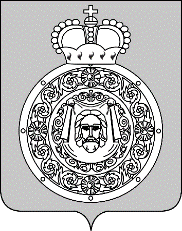 Администрациягородского округа ВоскресенскМосковской областиП О С Т А Н О В Л Е Н И Е__________________ № ________________О внесении изменений в муниципальную программу «Формирование современной комфортной городской среды», утвержденную постановлением Администрации городского округа Воскресенск Московской области от 05.12.2022 № 6368 (с изменениями от 27.01.2023 № 348, от 09.02.2023 № 586, от 11.04.2023 № 1889, от 03.05.2023 № 2343, от 04.05.2023 № 2359, от 25.05.2023 № 2719, от 13.06.2023 № 3157, от 26.07.2023 № 4100, от 09.08.2023 № 4443, от 31.08.2023 № 4943, от 06.10.2023 № 5825, от 01.11.2023 № 6435, от 31.01.2024 № 400, от 09.02.2024 № 598, от 04.03.2024 № 1005)Руководствуясь Порядком разработки и реализации муниципальных программ городского округа Воскресенск Московской области, утвержденным постановлением Администрации                 городского округа Воскресенск Московской области от 22.11.2022 № 6092 (с изменениями от 20.01.2023 № 219, от 07.04.2023 № 1835, от 23.06.2023 №3381, от 21.08.2023 № 4689, от 10.01.2024 № 11), в связи с изменением объемов финансирования и показателей реализации муниципальной программыПОСТАНОВЛЯЮ:1. Внести в муниципальную программу «Формирование современной комфортной городской среды», утвержденную постановлением Администрации городского округа Воскресенск                            Московской области от 05.12.2022 № 6368 (с изменениями от 27.01.2023 № 348, от 09.02.2023                       № 586, от 11.04.2023 № 1889, от 03.05.2023 № 2343, от 04.05.2023 № 2359, от 25.05.2023 № 2719,                  от 13.06.2023 № 3157, от 26.07.2023 № 4100, от 09.08.2023 № 4443, от 31.08.2023 № 4943,                                 от 06.10.2023 № 5825, от 01.11.2023 № 6435, от 31.01.2024 № 400 от 09.02.2024 № 598, от 04.03.2024 № 1005), следующие изменения:1.1. Раздел 1 «Паспорт муниципальной программы «Формирование современной                                  комфортной городской среды» изложить в редакции согласно приложению 1 к настоящему                       постановлению;1.2. Раздел 2 «Краткая характеристика сферы реализации муниципальной программы, в том числе формулировка основных проблем в указанной сфере, описание целей муниципальной                              программы» изложить в редакции согласно приложению 1 к настоящему постановлению;1.3. Раздел 8 «Методика определения результатов выполнения мероприятий муниципальной программы «Формирование современной комфортной городской среды» изложить в редакции                 согласно приложению 3 к настоящему постановлению;1.4. Подраздел 9.1 «Перечень мероприятий подпрограммы I «Комфортная городская среда» раздела 9 «Подпрограмма I «Комфортная городская среда» изложить в редакции согласно                          приложению 4 к настоящему постановлению;1.5. Подраздел 9.7 «Адресный перечень объектов, финансирование которых предусмотрено мероприятием F2.01. «Благоустройство общественных территорий муниципальных образований Московской области (за исключением мероприятий по содержанию территорий)» подпрограммы I «Комфортная городская среда» раздела 9 «Подпрограмма I «Комфортная городская среда»                         изложить в редакции согласно приложению 5 к настоящему постановлению;1.6. Дополнить раздел 9 «Подпрограмма I «Комфортная городская среда» подразделом 9.9 «Адресный перечень объектов, финансирование которых предусмотрено мероприятием 01.20                   «Благоустройство общественных территорий муниципальных образований Московской области (за исключением мероприятий по содержанию территорий)» подпрограммы I «Комфортная городская среда» в редакции согласно приложению 6 к настоящему постановлению;1.7. Подраздел 10.1 «Перечень мероприятий подпрограммы II «Создание условий для                       обеспечения комфортного проживания жителей, в том числе в многоквартирных домах на                  территории Московской области» раздела 10 «Подпрограмма II «Создание условий для                          обеспечения комфортного проживания жителей, в том числе в многоквартирных домах на                       территории Московской области» изложить в редакции согласно приложению 7 к настоящему       постановлению;1.8. Подраздел 10.3 «Адресный перечень объектов, финансирование которых предусмотрено мероприятием F2.01. «Мероприятие в рамках ГП МО - Ремонт дворовых территорий»                                       подпрограммы II «Создание условий для обеспечения комфортного проживания жителей, в том числе в многоквартирных домах на территории Московской области» раздела 10 «Подпрограмма II «Создание условий для обеспечения комфортного проживания жителей, в том числе в                                            многоквартирных домах на территории Московской области» изложить в редакции согласно                      приложению 8 к настоящему постановлению;1.9. Дополнить раздел 10 «Подпрограмма II «Создание условий для обеспечения                             комфортного проживания жителей, в том числе в многоквартирных домах на территории                                   Московской области» подразделом 10.6 «Адресный перечень объектов, финансирование которых предусмотрено мероприятием 01.15 «Содержание дворовых территорий» подпрограммы II                        «Создание условий для обеспечения комфортного проживания жителей, в том числе в                                     многоквартирных домах на территории Московской области» в редакции согласно приложению 9 к настоящему постановлению;1.10. Дополнить раздел 10 «Подпрограмма II «Создание условий для обеспечения                     комфортного проживания жителей, в том числе в многоквартирных домах на территории                                   Московской области» подразделом 10.7 «Адресный перечень объектов, финансирование которых предусмотрено мероприятием 01.29 «Модернизация асфальтовых и иных покрытий с дополнительным благоустройством на дворовых территориях» подпрограммы II «Создание условий для обеспечения комфортного проживания жителей, в том числе в многоквартирных домах на территории Московской области» в редакции согласно приложению 10 к настоящему постановлению.2. Опубликовать настоящее постановление в периодическом печатном издании «Фактор - инфо» и разместить на официальном сайте городского округа Воскресенск.3. Контроль за исполнением настоящего постановления возложить на заместителя Главы    городского округа Воскресенск Илюшина О.В.Глава городского округа Воскресенск                                                                                   А.В. МалкинПриложение 1к постановлению Администрациигородского округа ВоскресенскМосковской области от________________ №______________1. Паспорт муниципальной программы «Формирование современной комфортной городской среды» (далее – программа)Приложение 2к постановлению Администрациигородского округа ВоскресенскМосковской области от________________ №______________2. Краткая характеристика сферы реализации муниципальной программы, в том числе формулировка основных проблем в указанной сфере, описание целей муниципальной программыКомфортная городская среда – это пространство, максимально приспособленное под нужды горожан. Комфортность города для его жителей прежде всего определяется такими факторами, как комплексное благоустройство дворовых территорий, общественных территорий и т.п. В рамках муниципальной программы планируется приведение в надлежащее состояние территорий муниципальных образований для комфортного проживания населения.Формирование городской среды процесс постоянный, включающий в себя не только формирование застройки территории, но и создание архитектурно-художественной среды в целом. Облик городского округа напрямую связан с созданием новых архитектурных объектов и сохранением старых, наиболее ценных. Качество среды проживания, которую мы формируем, является главным фактором, влияющим на архитектурно-художественный облик городского округа Воскресенск Московской области.В настоящее время при строительстве и оформлении фасадов зданий стали применяться современные материалы. Собственники нежилых зданий, помещений (торговых магазинов, офисов и др.) стремятся к индивидуальному решению оформления фасада, как правило, не учитывая общий облик архитектуры здания и городского округа в целом.Регулярно возникает вопрос о необходимости проведения реконструкции и строительства объектов с использованием современных технологий и материалов, отвечающих требованиям времени, с перспективой будущего развития городского округа.Уровень благоустройства определяет комфортность проживания граждан и является одной из проблем, требующих каждодневного внимания и эффективного решения.Текущее состояние большинства дворовых территорий не соответствует современным требованиям к местам проживания населения. К основным проблемам можно отнести низкий уровень общего благоустройства дворовых территорий, высокий уровень износа асфальтобетонных покрытий, недостаточное количество гостевых парковок, низкий уровень освещенности дворов.С 2015 года городской округ Воскресенск принимает участие в программе комплексного благоустройства дворовых территорий, благодаря которой в дворовых территориях выполняются работы по ремонту или установке 8 обязательных элементов, а именно:- детской площадки;- парковки;- озеленения;- наружного освещения;- информационного стенда;- контейнерной площадке;- лавочек (скамеек);- урн.Кроме того, может быть предусмотрено выполнение следующих дополнительных видов работ по благоустройству дворовых территорий:- спортивной площадки (воркаут);- площадки для отдыха;- приспособления для сушки белья;- других объектов общественного пользования по согласованию с заинтересованными лицами (собственники помещений в многоквартирных домах, собственники иных зданий и сооружений, расположенных в границах определенных дворовых территорий, председатели советов многоквартирных домов Московской области или их представители).Перечень минимальных и дополнительных работ по благоустройству, подлежащих выполнению на конкретной дворовой территории, определяется жителями, подлежит согласованию с представителями Ассоциации председателей советов многоквартирных домов Московской области, после чего фиксируется в Акте согласования комплексного благоустройства дворовой территории с жителями и (или) протоколе общего собрания собственников помещений в каждом многоквартирном доме, расположенном в границах конкретной дворовой территории.В рамках выполнения минимального перечня видов работ по благоустройству дворовых территорий по решению органа местного самоуправления может быть предусмотрено трудовое участие жителей.Реализация мероприятий по благоустройству дворовых и общественных территорий, реализуемых в рамках программы, так же может выполняться с привлечением добровольцев (волонтеров) и студенческих строительных отрядов.В рамках выполнения дополнительного перечня видов работ по благоустройству дворовых территорий трудовое участие жителей является обязательным.Адресный перечень дворовых территорий, подлежащих комплексному благоустройству, формируется:1) по результатам голосования на портале "Добродел" (50% от плана на год), учитывая победителей рейтингового голосования на портале;2) на основании обращений (50% от плана на год):- Президенту Российской Федерации;- Губернатору Московской области;- министру жилищно-коммунального хозяйства Московской области;- в администрацию городского округа Воскресенск;- на интернет-портал "Добродел";- другие обращения граждан о неудовлетворительном состоянии дворовых территорий.Все дворовые территории по итогам инвентаризации, нуждающиеся в благоустройстве с учетом их физического состояния за исключением дворов, комплексно благоустроенных в предыдущие года, начиная с 2015 года, или сформированных менее 5 лет назад включены в общий адресный перечень дворовых территорий.В случае выявления физического износа основных конструктивных элементов (крыша, стены, фундамент) которых превышает 70 процентов на дворовых территориях, подлежащих благоустройству в рамках реализации Муниципальной программы Администрация в праве принять решение об исключении данных территорий из адресного перечня дворовых и общественных территорий, подлежащих благоустройству.В соответствии с распоряжением Министерства жилищно-коммунального хозяйства Московской области от 04.09.2017 N 162-РВ "Об утверждении Правил инвентаризации дворовых, общественных территорий и объектов недвижимого имущества (включая объекты незавершенного строительства) и земельных участков, находящихся в собственности (пользовании) юридических лиц и индивидуальных предпринимателей, муниципальных образований Московской области" (далее - Распоряжение N 162-РВ), с целью оценки состояния благоустройства дворовых и общественных территорий, в том числе определения перечня общественных территорий, оценки их состояния, выявления территорий, требующих приведения в нормативное состояние, ежегодно проводится инвентаризация общественных территорий муниципальных образований Московской области.Общественные территории, подлежащие благоустройству в 2023-2027 годы в рамках данной программы, с перечнем видов работ, планируемых к выполнению, отбираются с учетом результатов общественного мнения. Перечень видов работ по благоустройству общественных территорий (пространств) включает:- инженерно-геодезические и инженерно-геологические работы;- установку ограждений (в том числе декоративных), заборов;- закупку и установку малых архитектурных форм, детского и спортивного оборудования; озеленение;- мощение и укладку иных покрытий; укладку асфальта;- устройство дорожек, в том числе велосипедных;- установку источников света, иллюминации, освещение, включая архитектурно-художественное;- установку информационных стендов и знаков;- изготовление и установку стел;- изготовление, установку или восстановление произведений монументально-декоративного искусства; замену инженерных коммуникаций (при необходимости) для проведения работ по благоустройству в рамках реализации утвержденной архитектурно-планировочной концепции;- приобретение и установку программно-технических комплексов видеонаблюдения, соответствующих общим техническим требованиям к программно-техническим комплексам видеонаблюдения системы технологического обеспечения региональной общественной безопасности и оперативного управления "Безопасный регион", утвержденным распоряжением Министерства государственного управления, информационных технологий и связи Московской области от 11.09.2017 N 10-116/РВ (в случае если установка указанных комплексов предусмотрена архитектурно-планировочными концепциями благоустройства общественных территорий (пространств) муниципальных образований Московской области, имеющими положительное заключение художественного совета Главного управления архитектуры и градостроительства Московской области и утвержденными главой муниципального образования Московской области);Ремонт дорог, ремонт автомобильных дорог, уширение дорог и устройства тротуаров (в случае если указанные виды работ предусмотрены архитектурно-планировочными концепциями благоустройства общественных территорий (пространств) согласованными Главного управления архитектуры и градостроительства Московской области;Работы по берегоукрплению (при необходимости осуществления таковых для проведения работ по благоустройству) в рамках реализации утвержденной архитектурно-планировочной концепции.При предоставлении субсидии из бюджета Московской области на благоустройство общественных территорий субсидия может быть израсходована на следующий перечень видов работ:Разработку прроекта благоустройства;Выполнение обследований существующих зданий, сооружений, инженерно-геодезических, инженерно-геологических, инженерно-экологических, инженерно-геотехнических-дендрологических, архилогических изысканий;Проведение оценки негативного воздействия на водные биологические ресурсы, разработку компенсационных мероприятий по устранению последствий негативного воздействия на состояние биоресурсов и среду их обитания, проведение компенсационных мероприятий;Выполнение проектной документации, сметной документации на линейные объекты (за исключением автомобильных дорог, железнодорожных линий), водосбросные, водоспукные, водовыпускные сооружения, насосные станции, сооружения, предназначенные для водоснабжения и водоотведения, для защиты от наводнений и разрушений берегов водных объектов, комплексы объектов в состав гидротехнических сооружений для развития общественных территорий (пространств);Проведение государственной экспертизы документации с получением положительного заключения, содержащего сметную стоимость;Благоустройство охранных зон, технических зон транспортных, инженерных коммуникаций, зон с особыми условиями водных объектов;Благоустройство озелененных территорий, зеленых зон;Благоустройство площадок ( в том числе плоскостных открытых стоянок автомобилей и других мототранспортных средств, парковок, велопарковок и велосипедных стоянок, детски игровых, спортивных площадок, площадок для выгула животных, дрессировки собак, барбекю, танцев, размещения аттракционов, средств информации, отдыха и досуга, массовых мероприятий, контейнерные площадки);Благоустройство парковых проездов (дорог);Благоустройство велокоммуникаций;Благоустройство всех видов пешеходных коммуникаций;Благоустройство мест размещения нестационарных торговых объектов;Благоустройство элементов, различных видов оборудования и оформления, внешних поверхностей зданий, строений, сооружений;Благоустройство элементов озеленений;Благоустройство всех видов покрытий объектов благоустройства (в том числе сопряжений);Благоустройство всех видов ограждений;Благоустройство прудов и обводненных карьеров, искусственных сезонных водных объектов для массового отдыха, водоемов, включая пажарных, в том числе очистка объекта;Благоустройство системы наружного освещения;Благоустройство праздничного оформления;Благоустройство средств размещения информации;Благоустройство малых архитектурных форм;Благоустройство въездных групп, стел;Проведение строительного контроля застройщика (технического заказчика) в случаях, предусмотренных законодательством Российской федерации;Благоустройство лодочных станций, объектов, предназначенных для обеспечения безопасности людей на водных объектах, пирсов, парковых павильонов, общественных туалетов, некапитальных строений, сооружений, благоустройство сценических комплексв;Проведение геотехнического мониторинга, рекультивация объектов благоустройства;Подготовку территории (строительной площадки), расчистку территории, организация вырубки зеленых насаждений, вынос на площадку геодезической разбивочной основы, снос (демонтаж) строений, сооружений и перенос (демонтаж) сетей инженерно технического обеспечения, иные подготовительные внутриплощадочные работы.Оплата выполненных и принятых работ по благоустройству дворовых и общественных территорий осуществляется при условии установления минимального трехлетнего гарантийного срока на результаты выполненных работ по благоустройству дворовых и общественных территорий, софинансируемых за счет средств предоставленной субсидии, а также предельной даты заключения муниципальных контрактов по результатам закупки товаров, работ и услуг для обеспечения муниципальных нужд в целях реализации мероприятий программы не позднее 1 июля года предоставления субсидии - для заключения муниципальных контрактов на выполнение работ по благоустройству общественных территорий, не позднее 1 мая года предоставления субсидии - для заключения муниципальных контрактов на выполнение работ по благоустройству дворовых территорий, за исключением случаев обжалования действий (бездействия) заказчика и (или) комиссии по осуществлению закупок, и (или) оператора электронной площадки при осуществлении закупки товаров, работ, услуг в порядке, установленном законодательством Российской Федерации, при которых срок заключения таких муниципальных контрактов продлевается на срок указанного обжалования.Дворовая, общественная территория может быть исключена из перечня дворовых и общественных территорий, подлежащих благоустройству по решению собственников помещений многоквартирных домов об отказе от благоустройства.В случае проведения работ по благоустройству дворовых территорий, которых с софинансированием из бюджета Московской области Администрация в праве организовывать работы по образованию земельных участков, на которых расположены такие многоквартирные дома.Мероприятиями по инвентаризации уровня благоустройства индивидуальных жилых домов и земельных участков, предоставленных для их размещения, являются:- информирование жителей о проведении на территории инвентаризации уровня благоустройства индивидуальных жилых домов и земельных участков, предоставленных для их размещения, в целях реализации федерального проекта "Формирование комфортной городской среды" национального проекта "Жилье и городская среда" и муниципальной программы "Формирование современной комфортной городской среды" на 2023 - 2027 годы" с указанием даты и времени окончания инвентаризации, даты и времени актуализации информации;- инвентаризация, сбор и анализ данных, полученных в ходе инвентаризации, уровня благоустройства индивидуальных жилых домов и земельных участков, предоставленных для их размещения;- подготовка сводного перечня уровня благоустройства индивидуальных жилых домов и земельных участков, предоставленных для их размещения;- информирование собственников (пользователей) индивидуальных жилых домов и собственников (землепользователей) земельных участков указанных домов о необходимости заключить соглашение о благоустройстве индивидуальных жилых домов и земельных участков указанных домов в соответствии с действующим законодательством в сфере благоустройства.Инвентаризации подлежит внешний вид фасадов и ограждений, и прилегающая к объектам жилищного строительства территория, в том числе домов блокированной застройки. По итогам проведения инвентаризации объектов индивидуального жилищного строительства необходимо получить следующие характеристики:- состояние фасада объекта индивидуального жилищного строительства (в нормативном состоянии /не в нормативном состоянии);- состояние придомовой территории (требует благоустройства /не требует благоустройства);- информация о правообладателях объектов индивидуального жилищного строительства и придомовых земельных участков;- перечень и описание элементов благоустройства, расположенных на прилегающей территории.По итогам проведения инвентаризации собственникам (пользователям) индивидуальных жилых домов и собственникам (землепользователям) земельных участков указанных домов направляются соглашения о благоустройстве.Заключение соглашений о благоустройстве индивидуальных жилых домов и земельных участков указанных домов производится в соответствии с требованиями Правил благоустройства территории муниципального образования.Особо остро стоит проблема озеленения поселений, сохранение лесопарковых массивов, закладка новых, реконструкция и развитие существующих парков и скверов, бульваров и аллей, оформления летних цветников.Такое состояние сферы благоустройства территорий обусловлено, в первую очередь, отсутствием комплексного подхода к решению проблемы формирования благоприятной, комфортной среды для проживания граждан.Существенную роль в формировании облика улиц, скверов и парков играют малые архитектурные формы. Это скамейки, цветочные вазоны, декоративные скульптуры, урны. Наличие малых архитектурных форм позволит сформировать неповторимый и комфортный облик города.Реализация концепций формирования привлекательного облика, создание и развитие пешеходных зон и улиц городского округа Воскресенск Московской области изменит внешний облик городского округа в целом, и, как следствие, окажет влияние на повышение культурного и духовного уровня граждан, создаст условия для здорового образа жизни.Выполнение планов реализации региональной программы капитального ремонта Московской области осуществляется путем выполнения следующих мероприятий:утверждение краткосрочных планов реализации региональной программы капитального ремонта многоквартирных домов;контроль за выполнением планов реализации региональной программы капитального ремонта Московской области;проведение обследования состояния многоквартирных домов и своевременное внесение изменений в технические паспорта многоквартирных домов;перечисление взносов на капитальный ремонт общего имущества многоквартирных домов за помещения, которые находятся в муниципальной собственности;ремонт подъездов многоквартирных домов;проведение капитального ремонта многоквартирных домов.Реализация указанных мероприятий позволит создать условия для реализации жилищной реформы на территории Московской области, организации ремонта и содержания жилищного фонда Московской области.Оплата выполненных и принятых работ по благоустройству дворовых и общественных территорий осуществляется при условии установления минимального трехлетнего гарантийного срока на результаты выполненных работ по благоустройству дворовых и общественных территорий, софинансируемых за счет средств предоставленной субсидии, а также предельной даты заключения муниципальных контрактов по результатам закупки товаров, работ и услуг для обеспечения муниципальных нужд в целях реализации мероприятий программы не позднее 1 июля года предоставления субсидии - для заключения муниципальных контрактов на выполнение работ по благоустройству общественных территорий, не позднее 1 мая года предоставления субсидии - для заключения муниципальных контрактов на выполнение работ по благоустройству дворовых территорий, за исключением случаев обжалования действий (бездействия) заказчика и (или) комиссии по осуществлению закупок, и (или) оператора электронной площадки при осуществлении закупки товаров, работ, услуг в порядке, установленном законодательством Российской Федерации, при которых срок заключения таких муниципальных контрактов продлевается на срок указанного обжалования.Кроме того, на территории городского округа Воскресенск Московской области при выявлении объектов незавершенного строительства, земельных участков, находящихся в собственности третьих лиц, формируется адресный перечень по проведению благоустройства. Мероприятия по благоустройству индивидуальных жилых домов и земельных участков, предоставленных для их размещения, могут быть включены в муниципальную программу и осуществляться за счет средств собственников по результатам инвентаризации уровня благоустройства указанных участков, путем заключения соглашений с собственниками указанных домов об их благоустройстве не позднее 2020 года в соответствии с требованиями утвержденных правил благоустройства территории.Приложение 3к постановлению Администрациигородского округа ВоскресенскМосковской области от________________ №______________8. Методика определения результатов выполнения мероприятий муниципальной программы «Формирование современной комфортной городской среды»Приложение 4к постановлению Администрациигородского округа ВоскресенскМосковской области от________________ №______________9.1. Перечень мероприятий подпрограммы I «Комфортная городская среда»Приложение 5к постановлению Администрациигородского округа ВоскресенскМосковской области от________________ №______________9.7. Адресный перечень объектов, финансирование которых предусмотрено мероприятием F2.01. «Благоустройство общественных территорий муниципальных образований Московской области (за исключением мероприятий по содержанию территорий)» подпрограммы I «Комфортная городская среда»Приложение 6к постановлению Администрациигородского округа ВоскресенскМосковской области от________________ №______________9.9. Адресный перечень объектов, финансирование которых предусмотрено мероприятием 01.20 «Благоустройство общественных территорий муниципальных образований Московской области (за исключением мероприятий по содержанию территорий)» подпрограммы I «Комфортная городская среда»Приложение 7к постановлению Администрациигородского округа ВоскресенскМосковской области от________________ №______________10.1. Перечень мероприятий подпрограммы II «Создание условий для обеспечения комфортного проживания жителей, в том числе в многоквартирных домах на территории Московской области»*) в том числе, средства в сумме 130,63 тыс.рублей предусмотрены как дополнительное финансирование для создания и ремонта пешеходных коммуникаций, которые включены в государственную программу Московской области. Показатель отражен по мероприятию 01.02.Приложение 8к постановлению Администрациигородского округа ВоскресенскМосковской области от________________ №______________10.3. Адресный перечень объектов, финансирование которых предусмотрено мероприятием F2.01. «Мероприятие в рамках ГП МО - Ремонт дворовых территорий» подпрограммы II «Создание условий для обеспечения комфортного проживания жителей, в том числе в многоквартирных домах на территории Московской области»Приложение 9к постановлению Администрациигородского округа ВоскресенскМосковской области от________________ №______________10.6. Адресный перечень объектов, финансирование которых предусмотрено мероприятием 01.15 «Содержание дворовых территорий» подпрограммы II «Создание условий для обеспечения комфортного проживания жителей, в том числе в многоквартирных домах на территории Московской области»Приложение 10к постановлению Администрациигородского округа ВоскресенскМосковской области от________________ №______________10.7 Адресный перечень объектов, финансирование которых предусмотрено мероприятием 01.29 «Модернизация асфальтовых и иных покрытий с дополнительным благоустройством на дворовых территориях» подпрограммы II «Создание условий для обеспечения комфортного проживания жителей, в том числе в многоквартирных домах на территории Московской области»Координатор муниципальной программыЗаместитель Главы городского округа Воскресенск, курирующий вопросы благоустройства территорийЗаместитель Главы городского округа Воскресенск, курирующий вопросы благоустройства территорийЗаместитель Главы городского округа Воскресенск, курирующий вопросы благоустройства территорийЗаместитель Главы городского округа Воскресенск, курирующий вопросы благоустройства территорийЗаместитель Главы городского округа Воскресенск, курирующий вопросы благоустройства территорийЗаместитель Главы городского округа Воскресенск, курирующий вопросы благоустройства территорийЗаказчик муниципальной программыУправление развития инфраструктуры и экологии Администрации городского округа Воскресенск Московской области (далее – УРИ и Э), управление жилищно – коммунального комплекса Администрации городского округа Воскресенск Московской области (далее – управление ЖКК)Управление развития инфраструктуры и экологии Администрации городского округа Воскресенск Московской области (далее – УРИ и Э), управление жилищно – коммунального комплекса Администрации городского округа Воскресенск Московской области (далее – управление ЖКК)Управление развития инфраструктуры и экологии Администрации городского округа Воскресенск Московской области (далее – УРИ и Э), управление жилищно – коммунального комплекса Администрации городского округа Воскресенск Московской области (далее – управление ЖКК)Управление развития инфраструктуры и экологии Администрации городского округа Воскресенск Московской области (далее – УРИ и Э), управление жилищно – коммунального комплекса Администрации городского округа Воскресенск Московской области (далее – управление ЖКК)Управление развития инфраструктуры и экологии Администрации городского округа Воскресенск Московской области (далее – УРИ и Э), управление жилищно – коммунального комплекса Администрации городского округа Воскресенск Московской области (далее – управление ЖКК)Управление развития инфраструктуры и экологии Администрации городского округа Воскресенск Московской области (далее – УРИ и Э), управление жилищно – коммунального комплекса Администрации городского округа Воскресенск Московской области (далее – управление ЖКК)Цели муниципальной программы1. Повышение качества и комфорта городской среды на территории Московской области.2. Создание условий для обеспечения комфортного проживания жителей, в том числе в многоквартирных домах на территории Московской области1. Повышение качества и комфорта городской среды на территории Московской области.2. Создание условий для обеспечения комфортного проживания жителей, в том числе в многоквартирных домах на территории Московской области1. Повышение качества и комфорта городской среды на территории Московской области.2. Создание условий для обеспечения комфортного проживания жителей, в том числе в многоквартирных домах на территории Московской области1. Повышение качества и комфорта городской среды на территории Московской области.2. Создание условий для обеспечения комфортного проживания жителей, в том числе в многоквартирных домах на территории Московской области1. Повышение качества и комфорта городской среды на территории Московской области.2. Создание условий для обеспечения комфортного проживания жителей, в том числе в многоквартирных домах на территории Московской области1. Повышение качества и комфорта городской среды на территории Московской области.2. Создание условий для обеспечения комфортного проживания жителей, в том числе в многоквартирных домах на территории Московской областиПеречень подпрограммЗаказчики подпрограмм:Заказчики подпрограмм:Заказчики подпрограмм:Заказчики подпрограмм:Заказчики подпрограмм:Заказчики подпрограмм:1. Подпрограмма I «Комфортная городская среда»УРИ и ЭУРИ и ЭУРИ и ЭУРИ и ЭУРИ и ЭУРИ и Э2. Подпрограмма II «Создание условий для обеспечения комфортного проживания жителей, в том числе в многоквартирных домах на территории Московской области»УРИ и Э, управление ЖККУРИ и Э, управление ЖККУРИ и Э, управление ЖККУРИ и Э, управление ЖККУРИ и Э, управление ЖККУРИ и Э, управление ЖКК3. Подпрограмма III «Обеспечивающая подпрограмма»Управление ЖКК Управление ЖКК Управление ЖКК Управление ЖКК Управление ЖКК Управление ЖКК Краткая характеристика подпрограммПодпрограмма I «Комфортная городская среда» направлена на благоустройство общественных территорий, приобретение и установку детских, игровых площадок на территории городского округа ВоскресенскПодпрограмма I «Комфортная городская среда» направлена на благоустройство общественных территорий, приобретение и установку детских, игровых площадок на территории городского округа ВоскресенскПодпрограмма I «Комфортная городская среда» направлена на благоустройство общественных территорий, приобретение и установку детских, игровых площадок на территории городского округа ВоскресенскПодпрограмма I «Комфортная городская среда» направлена на благоустройство общественных территорий, приобретение и установку детских, игровых площадок на территории городского округа ВоскресенскПодпрограмма I «Комфортная городская среда» направлена на благоустройство общественных территорий, приобретение и установку детских, игровых площадок на территории городского округа ВоскресенскПодпрограмма I «Комфортная городская среда» направлена на благоустройство общественных территорий, приобретение и установку детских, игровых площадок на территории городского округа ВоскресенскКраткая характеристика подпрограммПодпрограмма II «Создание условий для обеспечения комфортного проживания жителей, в том числе в многоквартирных домах на территории Московской области» направлена на обеспечение комфортного, безопасного проживания в многоквартирных домах, благоустройству дворовых территорий и формированию комфортной городской световой среды, организации ремонта и надлежащего содержания жилищного фонда в городском округе Воскресенск.Подпрограмма II «Создание условий для обеспечения комфортного проживания жителей, в том числе в многоквартирных домах на территории Московской области» направлена на обеспечение комфортного, безопасного проживания в многоквартирных домах, благоустройству дворовых территорий и формированию комфортной городской световой среды, организации ремонта и надлежащего содержания жилищного фонда в городском округе Воскресенск.Подпрограмма II «Создание условий для обеспечения комфортного проживания жителей, в том числе в многоквартирных домах на территории Московской области» направлена на обеспечение комфортного, безопасного проживания в многоквартирных домах, благоустройству дворовых территорий и формированию комфортной городской световой среды, организации ремонта и надлежащего содержания жилищного фонда в городском округе Воскресенск.Подпрограмма II «Создание условий для обеспечения комфортного проживания жителей, в том числе в многоквартирных домах на территории Московской области» направлена на обеспечение комфортного, безопасного проживания в многоквартирных домах, благоустройству дворовых территорий и формированию комфортной городской световой среды, организации ремонта и надлежащего содержания жилищного фонда в городском округе Воскресенск.Подпрограмма II «Создание условий для обеспечения комфортного проживания жителей, в том числе в многоквартирных домах на территории Московской области» направлена на обеспечение комфортного, безопасного проживания в многоквартирных домах, благоустройству дворовых территорий и формированию комфортной городской световой среды, организации ремонта и надлежащего содержания жилищного фонда в городском округе Воскресенск.Подпрограмма II «Создание условий для обеспечения комфортного проживания жителей, в том числе в многоквартирных домах на территории Московской области» направлена на обеспечение комфортного, безопасного проживания в многоквартирных домах, благоустройству дворовых территорий и формированию комфортной городской световой среды, организации ремонта и надлежащего содержания жилищного фонда в городском округе Воскресенск.Краткая характеристика подпрограммПодпрограмма III «Обеспечивающая подпрограмма» направлена на реализацию полномочий органов местного самоуправления в сфере жилищно - коммунального хозяйства и благоустройстваПодпрограмма III «Обеспечивающая подпрограмма» направлена на реализацию полномочий органов местного самоуправления в сфере жилищно - коммунального хозяйства и благоустройстваПодпрограмма III «Обеспечивающая подпрограмма» направлена на реализацию полномочий органов местного самоуправления в сфере жилищно - коммунального хозяйства и благоустройстваПодпрограмма III «Обеспечивающая подпрограмма» направлена на реализацию полномочий органов местного самоуправления в сфере жилищно - коммунального хозяйства и благоустройстваПодпрограмма III «Обеспечивающая подпрограмма» направлена на реализацию полномочий органов местного самоуправления в сфере жилищно - коммунального хозяйства и благоустройстваПодпрограмма III «Обеспечивающая подпрограмма» направлена на реализацию полномочий органов местного самоуправления в сфере жилищно - коммунального хозяйства и благоустройстваИсточники финансирования муниципальной программы, в том числе по годам реализации программы (тыс. руб.):Всего2023 год2024 год2025 год2026 год2027 годСредства бюджета Московской области385 840,69119 082,77264 329,921 214,001 214,000,00Средства федерального бюджета173 564,130,00173 564,130,000,000,00Средства бюджета городского округа Воскресенск3 519 078,14722 747,621 035 202,50877 959,36883 168,660,00Внебюджетные средства89 305,0914 237,0975 068,000,000,000,00Всего, в том числе по годам:4 167 788,05856 067,481 548 164,55879 173,36884 382,660,00№ п/п№ подпрограммы№ основного мероприятия№ мероприятияНаименование результатаЕдиница измеренияПорядок определения значений12345671IF201Благоустроены общественные территорииЕд.Фактическое достижение результата определяется как сумма количеств общественных территорий, на которых в отчетном периоде реализованы мероприятия по благоустройству. Достижение результатов подтверждается протоколами заседаний муниципальных общественных комиссий, содержащими решения о завершении благоустройства общественных территорий, принятые по результатам осмотра таких территорий2IF203Благоустроены скверыЕд.Фактическое достижение результата определяется как сумма количеств скверов, на которых в отчетном периоде реализованы мероприятия по благоустройству. Достижение результатов подтверждается протоколами заседаний муниципальных общественных комиссий, содержащими решения о завершении благоустройства скверов, принятые по результатам осмотра таких территорий3IF204Реализованы проекты создания комфортной городской среды согласно приложению «Перечень мероприятий по обеспечению реализации проектов-победителей Всероссийского конкурса лучших проектов создания комфортной городской среды» к соглашению о предоставлении иного межбюджетного трансферта между Министерством благоустройства Московской области и муниципальным образованием Московской области в срок, установленный «Графиком выполнения мероприятий получателя иного межбюджетного трансферта – победителя Всероссийского конкурса лучших проектов создания комфортной городской среды, включающей в том числе информацию по проектированию, строительству (ремонту, реконструкции) и вводу в эксплуатацию объектов капитального строительства, сроки выполнения по каждому этапу»Ед.Фактическое достижение результата определяется как сумма количеств реализованных проектов создания комфортной городской среды. При этом под реализованным проектом понимается результат, достигнутый муниципальным образованием - победителем Всероссийского конкурса лучших проектов создания комфортной городской среды в малых городах и исторических поселениях по завершению выполнения комплекса мероприятий, согласно приложению «Перечень мероприятий по обеспечению реализации проектов-победителей Всероссийского конкурса лучших проектов создания комфортной городской среды» к соглашению о предоставлении иного межбюджетного трансферта между Министерством благоустройства Московской области и муниципальным образованием Московской области в срок, установленный «Графиком выполнения мероприятий получателя иного межбюджетного трансферта – победителя Всероссийского конкурса лучших проектов создания комфортной городской среды, включающей в том числе информацию по проектированию, строительству (ремонту, реконструкции) и вводу в эксплуатацию объектов капитального строительства, сроки выполнения по каждому этапу»4I0101Изготовлено и установлено стелШт.Фактическое достижение результата определяется как сумма количеств стел, изготовленных и установленных в отчетном периоде. Достижение результатов подтверждается протоколами заседаний муниципальных общественных комиссий, содержащими решения о завершении изготовления и установки стел, принятые по результатам осмотра таких стел5I0102Благоустроены лесопарковые зоныЕд.Фактическое достижение результата определяется как сумма количеств лесопарковых зон, на которых в отчетном периоде реализованы мероприятия по благоустройству. Достижение результатов подтверждается протоколами заседаний муниципальных общественных комиссий, содержащими решения о завершении благоустройства лесопарковых зон, принятые по результатам осмотра таких лесопарковых зон.6I0104На территориях общественного пользования в пределах городской и вне городской черты повышен уровень освещенностиЕд.Фактическое достижение результата определяется как сумма количества территорий общественного пользования в пределах городской и вне городской черты, на которых устроено наружное освещение на конец года. Достижение результатов подтверждается протоколами заседаний муниципальных общественных комиссий, содержащих решения о завершении мероприятий по устройству систем наружного освещения на территориях в пределах городской черты и вне городской черты на конец года, принятые по результатам осмотра таких территорий7I0105Благоустроены зоны для досуга и отдыха в парках культуры и отдыхаЕд.Фактическое достижение результата определяется как сумма количеств зон для досуга и отдыха, благоустроенных в отчетном периоде. Достижение результатов подтверждается протоколами заседаний муниципальных общественных комиссий, содержащими решения о завершении благоустройства зон для досуга и отдыха в парках культуры и отдыха, принятые по результатам осмотра таких зон.8I0106Благоустроены пространства для активного отдыхаЕд.Фактическое достижение результата определяется как сумма количеств пространств для активного отдыха, благоустроенных в отчетном периоде.  Достижение результатов подтверждается протоколами заседаний муниципальных общественных комиссий, содержащими решения о завершении благоустройства пространств для активного отдыха, принятые по результатам осмотра таких пространств.9I0107Выполнен план мероприятий по развитию инфраструктуры парка, предусмотренного Приложением к соглашению между Министерством благоустройства Московской области и муниципальным образованием Московской области о предоставлении из бюджета Московской области ИМБТ бюджету муниципального образования Московской областиПроцент Фактическое достижение результата определяется как средний арифметический процент выполнения мероприятий планов по развитию инфраструктуры парка, предусмотренного приложением к соглашению между Министерством благоустройства Московской области и муниципальным образованием Московской области о предоставлении из бюджета Московской области иного межбюджетного трансферта бюджету муниципального образования Московской области.Достижение результатов подтверждается протоколами заседаний муниципальных общественных комиссий, содержащими решения о завершении мероприятий по развитию инфраструктуры парка, предусмотренных планами мероприятий по развитию инфраструктуры парко, предусмотренных Приложениями к соглашениям между Министерством благоустройства Московской области и муниципальными образованиями Московской области о предоставлении из бюджета Московской области иного межбюджетного  трансферта бюджета муниципального образования Московской области.10I0108Обустроены велосипедные маршрутыЕд.Фактическое достижение результата определяется как сумма количеств велосипедных маршрутов, обустроенных в отчетном периоде. Достижение результатов подтверждается протоколами заседаний муниципальных общественных комиссий, содержащими решения о завершении обустройства велосипедных маршрутов.11I0120Благоустроенны общественные территории, без привлечения средств федерального бюджета и бюджета Московской областиЕд.Плановое значение определяется в соответствии с адресными перечнями объектов благоустройства за исключением объектов благоустройства, реализация которых предусмотрена в рамках государственной программы Московской области «Формирование современной комфортной городской среды»12I0120Разработаны архитектурно-планировочные концепции и проектно-сметная документация по благоустройству общественных территорийЕд.Количество общественных территорий, для которых разработаны архитектурно-планировочная концепция и проектно-сметная документация по благоустройству13I0120Благоустроены общественные территории с привлечением дополнительных средств из местного бюджета, направленных на благоустройство общественных территорий с использованием средств федерального бюджета и бюджета Московской областиЕд.Количество общественных территорий благоустроенных с привлечением дополнительных средств из местного бюджета, направленных на благоустройство общественных территорий с использованием средств федерального бюджета и бюджета Московской области14I0120Осуществлен строительный контроль на объектах благоустройстваЕд.Количество общественных территорий, для которых осуществлен строительный контроль15I0120Осуществлен авторский надзор за выполнением работ на объектах благоустройстваЕд.Количество общественных территорий, для которых осуществлен авторский надзор за выполнением работ на объектах благоустройства16I0120Проведена проверка достоверности определения сметной стоимостиЕд.Количество общественных территорий, для которых проведена проверка достоверности определения сметной стоимости 17I0120Осуществление вывоза снегаЕд.Количество обустроенных площадок для вывоза снега18I0121Установлены детские, игровые площадки за счет средств местного бюджетаЕд.Количество установленных детских, игровых площадок за счет средств местного бюджета19I0121Подготовлено асфальтобетонное покрытие под детские, игровые площадкиЕд.Количество подготовленного асфальтобетонного покрытия под детские, игровые площадки20I0121Осуществление технического надзора, проверка сметной документацииДа/нетПо данным ОМСУ21I0122На территориях общественного пользования в пределах городской и вне городской черты повышен уровень освещенности за счет средств местного бюджетаЕд.Фактическое достижение результата определяется как сумма количества территорий общественного пользования в пределах городской и вне городской черты, на которых устроено наружное освещение на конец года. Достижение результатов подтверждается протоколами заседаний муниципальных общественных комиссий, содержащих решения о завершении мероприятий по устройству систем наружного освещения на территориях в пределах городской черты и вне городской черты на конец года, принятые по результатам осмотра таких территорий22I0122Выполнение проекта по устройству линий наружного освещенияЕд.Фактическое достижение результата определяется количеством выполненных проектов по устройству линий наружного освещения23IIF201Выполнен ремонт асфальтового покрытия дворовых территорийЕд.Фактическое значение результата определяется количеством благоустроенных дворовых территорий в отчетном периоде24II0101Выполнен ямочный ремонт асфальтового покрытия дворовых территорий, в том числе пешеходных дорожек, тротуаров, парковок, проездов, в том числе проездов на дворовые территории, в том числе внутриквартальных проездовКв.мФактическое значение результата определяется площадью отремонтированного асфальтового покрытия дворовых территорий, в том числе пешеходных дорожек, тротуаров, парковок, проездов, в том числе внутриквартальных проездов в отчетном периоде.25II0102Созданы и отремонтированы пешеходные коммуникацииЕд.Фактическое значение результата определяется количеством созданных и отремонтированных пешеходных коммуникаций на территории Московской области в отчетном периоде26II0103В муниципальном образовании созданы административные комиссии, уполномоченные рассматривать дела об административных правонарушениях в сфере благоустройстваЕд.Фактическое значение результата определяется количеством созданных административных комиссий, уполномоченных рассматривать дела об административных правонарушениях в сфере благоустройства на территории Московской области в отчетном периоде и подтверждается отчетом, утвержденным постановлением Правительства Московской области от 15.05.2018 № 305/17 «Об утверждении Порядка расходования субвенций бюджетам городских округов Московской области на обеспечение переданных отдельных государственных полномочий Московской области по созданию административных комиссий в Московской области»27II0106Приобретена коммунальная техникаЕд.Значение показателя определяется фактическим количеством закупленной коммунальной техники 28II0115Обеспечено содержание дворовых территорийТыс.кв.мЗначение определяется как сумма площадей дворовых территорий, находящихся на содержании ОМСУ, в соответствии с титульными списками объектов благоустройства муниципального образования Московской области29II0116Обеспечено содержание общественных пространств (за исключением парков культуры и отдыха)Тыс.кв.мЗначение определяется как сумма площадей общественных пространств, находящихся на содержании ОМСУ, в соответствии с титульными списками объектов благоустройства Московской области, за исключением парков культуры и отдыха30II0117Благоустроены дворовые территории за счет средств муниципального образования Московской областиЕд.Значение определяется фактическим количеством благоустроенных дворовых территорий за счет средств муниципального образования Московской области31II0118Обеспечено содержание парков культуры и отдыхаТыс.кв.мЗначение определяется как сумма площадей парков культуры и отдыха, находящихся на содержании ОМСУ, в соответствии с титульными списками объектов благоустройства муниципального образования Московской области32II0119Обеспечено содержание внутриквартальных проездовТыс.кв.мЗначение определяется как сумма площадей внутриквартальных проездов, находящихся на содержании ОМСУ, в соответствии с титульными списками объектов благоустройства муниципального образования Московской области33II0120Замена детских игровых площадокЕд.Плановое значение показателя определяется в соответствии с Методикой расчета дотационных средств, утвержденной на текущий финансовый год34II0121Количество светильниковЕд.Плановое значение показателя определяется в соответствии с Методикой расчета дотационных средств, утвержденной на текущий финансовый год35II0122Количество замененных неэнергоэффективных светильников наружного освещенияЕд.Плановое значение показателя определяется в соответствии с Методикой расчета дотационных средств утвержденной на текущий финансовый год36II0123Количество установленных шкафов управления наружным освещениемЕд.Плановое значение показателя определяется в соответствии с Методикой расчета дотационных средств, утвержденной на текущий финансовый год37II0124Количество объектов, на которых осуществлена ликвидация несанкционированных навалов мусора, свалокЕд.Значение определяется фактическим количеством объектов (дворовые территории, общественные пространства), на которых осуществлена ликвидация несанкционированных навалов мусора, свалок38II0125Количество организованных субботников и общественных работЕд.Значение определяется фактическим количеством организованных субботников и общественных работ39II0128Созданы и отремонтированы пешеходные коммуникации, не включенные в ГП МОЕд.Фактическое значение результата определяется количеством созданных и отремонтированных пешеходных коммуникаций на территории Московской области в отчетном периоде, не включенных в ГП МО40II0128Осуществление технического надзора и экспертизы качества выполненных работ на объектах благоустройстваЕд.Значение результата определяется по данным ОМСУ41II0129Модернизированы дворовые территорииЕд.Фактическое значение определяется количеством модернизированных дворовых территорий на территории Московской области в отчетном периоде42II0130Модернизация детских игровых площадок, установленных ранее с привлечением средств бюджета Московской областиЕд.Плановое значение показателя определяется в соответствии с Методикой расчета дотационных средств, утвержденной на текущий финансовый год43II0201Количество многоквартирных домов, в которых проведен капитальный ремонтЕд.Информация о достигнутом значении мероприятия предоставляется Фондом капитального ремонта общего имущества многоквартирных домов44II0301Проведен ремонт подъездов МКДЕд.Отношение общего количества выполненных подъездов и общего количества подъездов, ремонт которых будет осуществлен в 2024 году на территории городского округа в соответствии с адресным перечнем подъездов45II0302Количество установленных камер видеонаблюдения в подъездах многоквартирных домовЕд.Количество установленных камер видеонаблюдения в подъездах многоквартирных домов№ п/пМероприятие подпрограммыСрок исполнения мероприятияИсточники финансированияВсего (тыс. руб.)Объем финансирования по годам (тыс. руб.)Объем финансирования по годам (тыс. руб.)Объем финансирования по годам (тыс. руб.)Объем финансирования по годам (тыс. руб.)Объем финансирования по годам (тыс. руб.)Объем финансирования по годам (тыс. руб.)Объем финансирования по годам (тыс. руб.)Объем финансирования по годам (тыс. руб.)Объем финансирования по годам (тыс. руб.)Объем финансирования по годам (тыс. руб.)Объем финансирования по годам (тыс. руб.)Объем финансирования по годам (тыс. руб.)Ответственный за выполнение мероприятия подпрограммы№ п/пМероприятие подпрограммыСрок исполнения мероприятияИсточники финансированияВсего (тыс. руб.)2023 год2024 год2024 год2024 год2024 год2024 год2024 год2024 год2024 год2025 год2026 год2027 годОтветственный за выполнение мероприятия подпрограммы123456777777778910111.Основное мероприятие F2. Федеральный проект «Формирование комфортной городской среды»2023-2027Итого592 389,0279 251,47513 137,55513 137,55513 137,55513 137,55513 137,55513 137,55513 137,55513 137,550,000,000,001.Основное мероприятие F2. Федеральный проект «Формирование комфортной городской среды»2023-2027Средства бюджета Московской области319 542,9656 427,04263 115,92263 115,92263 115,92263 115,92263 115,92263 115,92263 115,92263 115,920,000,000,001.Основное мероприятие F2. Федеральный проект «Формирование комфортной городской среды»2023-2027Средства федерального бюджета173 564,130,00173 564,13173 564,13173 564,13173 564,13173 564,13173 564,13173 564,13173 564,130,000,000,001.Основное мероприятие F2. Федеральный проект «Формирование комфортной городской среды»2023-2027Средства бюджета городского округа Воскресенск99 281,9322 824,4376 457,5076 457,5076 457,5076 457,5076 457,5076 457,5076 457,5076 457,500,000,000,001.Основное мероприятие F2. Федеральный проект «Формирование комфортной городской среды»2023-2027Внебюджетные средства0,000,000,000,000,000,000,000,000,000,000,000,000,001.1.Мероприятие F2.01. Реализация программ формирования современной городской среды в части благоустройства общественных территорий2023-2027Итого513 137,550,00513 137,55513 137,55513 137,55513 137,55513 137,55513 137,55513 137,55513 137,550,000,000,00УРИ и Э1.1.Мероприятие F2.01. Реализация программ формирования современной городской среды в части благоустройства общественных территорий2023-2027Средства бюджета Московской области263 115,920,00263 115,92263 115,92263 115,92263 115,92263 115,92263 115,92263 115,92263 115,920,000,000,00УРИ и Э1.1.Мероприятие F2.01. Реализация программ формирования современной городской среды в части благоустройства общественных территорий2023-2027Средства федерального бюджета173 564,130,00173 564,13173 564,13173 564,13173 564,13173 564,13173 564,13173 564,13173 564,130,000,000,00УРИ и Э1.1.Мероприятие F2.01. Реализация программ формирования современной городской среды в части благоустройства общественных территорий2023-2027Средства бюджета городского округа Воскресенск76 457,500,0076 457,5076 457,5076 457,5076 457,5076 457,5076 457,5076 457,5076 457,500,000,000,00УРИ и Э1.1.Мероприятие F2.01. Реализация программ формирования современной городской среды в части благоустройства общественных территорий2023-2027Внебюджетные средства0,000,000,000,000,000,000,000,000,000,000,000,000,00УРИ и Э1.1.Благоустроены общественные территории, ед.Всего2023 годИтого 2024 годВ том числе:В том числе:В том числе:В том числе:В том числе:В том числе:В том числе:2025 год2026 год2027 годУРИ и Э1.1.Благоустроены общественные территории, ед.Всего2023 годИтого 2024 год1 квартал1 полугодие1 полугодие9 месяцев9 месяцев12 месяцев12 месяцев2025 год2026 год2027 годУРИ и Э1.1.Благоустроены общественные территории, ед.2020000022000УРИ и Э1.3.Мероприятие F2.03. Реализация программ формирования современной городской среды в части достижения основного результата по благоустройству общественных территорий (благоустройство скверов)2023-2027Итого79 251,4779 251,470,000,000,000,000,000,000,000,000,000,000,00УРИ и Э1.3.Мероприятие F2.03. Реализация программ формирования современной городской среды в части достижения основного результата по благоустройству общественных территорий (благоустройство скверов)2023-2027Средства бюджета Московской области56 427,0456 427,040,000,000,000,000,000,000,000,000,000,000,00УРИ и Э1.3.Мероприятие F2.03. Реализация программ формирования современной городской среды в части достижения основного результата по благоустройству общественных территорий (благоустройство скверов)2023-2027Средства федерального бюджета0,000,000,000,000,000,000,000,000,000,000,000,000,00УРИ и Э1.3.Мероприятие F2.03. Реализация программ формирования современной городской среды в части достижения основного результата по благоустройству общественных территорий (благоустройство скверов)2023-2027Средства бюджета городского округа Воскресенск22 824,4322 824,430,000,000,000,000,000,000,000,000,000,000,00УРИ и Э1.3.Мероприятие F2.03. Реализация программ формирования современной городской среды в части достижения основного результата по благоустройству общественных территорий (благоустройство скверов)2023-2027Внебюджетные средства0,000,000,000,000,000,000,000,000,000,000,000,000,00УРИ и Э1.3.Благоустроенны скверы, ед.Всего2023 годИтого 2024 годВ том числе:В том числе:В том числе:В том числе:В том числе:В том числе:В том числе:2025 год2026 год2027 годУРИ и Э1.3.Благоустроенны скверы, ед.Всего2023 годИтого 2024 год1 квартал1 полугодие1 полугодие9 месяцев9 месяцев12 месяцев12 месяцев2025 год2026 год2027 годУРИ и Э1.3.Благоустроенны скверы, ед.1100000000000УРИ и Э1.4.Мероприятие F2.04. Благоустройство общественных территорий в малых городах и исторических поселениях победителях Всероссийского конкурса лучших проектов создания комфортной городской среды2023-2027Итого0,000,000,000,000,000,000,000,000,000,000,000,000,00УРИ и Э1.4.Мероприятие F2.04. Благоустройство общественных территорий в малых городах и исторических поселениях победителях Всероссийского конкурса лучших проектов создания комфортной городской среды2023-2027Средства бюджета Московской области0,000,000,000,000,000,000,000,000,000,000,000,000,00УРИ и Э1.4.Мероприятие F2.04. Благоустройство общественных территорий в малых городах и исторических поселениях победителях Всероссийского конкурса лучших проектов создания комфортной городской среды2023-2027Средства федерального бюджета0,000,000,000,000,000,000,000,000,000,000,000,000,00УРИ и Э1.4.Мероприятие F2.04. Благоустройство общественных территорий в малых городах и исторических поселениях победителях Всероссийского конкурса лучших проектов создания комфортной городской среды2023-2027Средства бюджета городского округа Воскресенск0,000,000,000,000,000,000,000,000,000,000,000,000,00УРИ и Э1.4.Мероприятие F2.04. Благоустройство общественных территорий в малых городах и исторических поселениях победителях Всероссийского конкурса лучших проектов создания комфортной городской среды2023-2027Внебюджетные средства0,000,000,000,000,000,000,000,000,000,000,000,000,00УРИ и Э1.4.Реализованы проекты создания комфортной городской среды согласно приложению «Перечень мероприятий по обеспечению реализации проектов-победителей Всероссийского конкурса лучших проектов создания комфортной городской среды» к соглашению о предоставлении иного межбюджетного трансферта между Министерством благоустройства Московской области и муниципальным образованием Московской области в срок, установленный «Графиком выполнения мероприятий получателя иного межбюджетного трансферта – победителя Всероссийского конкурса лучших проектов создания комфортной городской среды, включающей в том числе информацию по проектированию, строительству (ремонту, реконструкции) и вводу в эксплуатацию объектов капитального строительства, сроки выполнения по каждому этапу», ед.Всего2023 годИтого 2024 годВ том числе:В том числе:В том числе:В том числе:В том числе:В том числе:В том числе:2025 год2026 год2027 годУРИ и Э1.4.Реализованы проекты создания комфортной городской среды согласно приложению «Перечень мероприятий по обеспечению реализации проектов-победителей Всероссийского конкурса лучших проектов создания комфортной городской среды» к соглашению о предоставлении иного межбюджетного трансферта между Министерством благоустройства Московской области и муниципальным образованием Московской области в срок, установленный «Графиком выполнения мероприятий получателя иного межбюджетного трансферта – победителя Всероссийского конкурса лучших проектов создания комфортной городской среды, включающей в том числе информацию по проектированию, строительству (ремонту, реконструкции) и вводу в эксплуатацию объектов капитального строительства, сроки выполнения по каждому этапу», ед.Всего2023 годИтого 2024 год1 квартал1 полугодие1 полугодие9 месяцев9 месяцев12 месяцев12 месяцев2025 год2026 год2027 годУРИ и Э1.4.Реализованы проекты создания комфортной городской среды согласно приложению «Перечень мероприятий по обеспечению реализации проектов-победителей Всероссийского конкурса лучших проектов создания комфортной городской среды» к соглашению о предоставлении иного межбюджетного трансферта между Министерством благоустройства Московской области и муниципальным образованием Московской области в срок, установленный «Графиком выполнения мероприятий получателя иного межбюджетного трансферта – победителя Всероссийского конкурса лучших проектов создания комфортной городской среды, включающей в том числе информацию по проектированию, строительству (ремонту, реконструкции) и вводу в эксплуатацию объектов капитального строительства, сроки выполнения по каждому этапу», ед.0000000000000УРИ и Э2.Основное мероприятие 01. Благоустройство общественных территорий муниципальных образований Московской области2023-2027Итого71 268,1653 990,1417 278,0217 278,0217 278,0217 278,0217 278,0217 278,0217 278,0217 278,020,000,000,002.Основное мероприятие 01. Благоустройство общественных территорий муниципальных образований Московской области2023-2027Средства бюджета Московской области9 926,629 926,620,000,000,000,000,000,000,000,000,000,000,002.Основное мероприятие 01. Благоустройство общественных территорий муниципальных образований Московской области2023-2027Средства федерального бюджета0,000,000,000,000,000,000,000,000,000,000,000,000,002.Основное мероприятие 01. Благоустройство общественных территорий муниципальных образований Московской области2023-2027Средства бюджета городского округа Воскресенск61 341,5444 063,5217 278,0217 278,0217 278,0217 278,0217 278,0217 278,0217 278,0217 278,020,000,000,002.Основное мероприятие 01. Благоустройство общественных территорий муниципальных образований Московской области2023-2027Внебюджетные средства0,000,000,000,000,000,000,000,000,000,000,000,000,002.1.Мероприятие 01.01. Изготовление и установка стел2023-2027Итого0,000,000,000,000,000,000,000,000,000,000,000,000,00УРИ и Э2.1.Мероприятие 01.01. Изготовление и установка стел2023-2027Средства бюджета Московской области0,000,000,000,000,000,000,000,000,000,000,000,000,00УРИ и Э2.1.Мероприятие 01.01. Изготовление и установка стел2023-2027Средства федерального бюджета0,000,000,000,000,000,000,000,000,000,000,000,000,00УРИ и Э2.1.Мероприятие 01.01. Изготовление и установка стел2023-2027Средства бюджета городского округа Воскресенск0,000,000,000,000,000,000,000,000,000,000,000,000,00УРИ и Э2.1.Мероприятие 01.01. Изготовление и установка стел2023-2027Внебюджетные средства0,000,000,000,000,000,000,000,000,000,000,000,000,00УРИ и Э2.1.Изготовлено и установлено стел, шт.Всего2023 годИтого 2024 годВ том числе:В том числе:В том числе:В том числе:В том числе:В том числе:В том числе:2025 год2026 год2027 годУРИ и Э2.1.Изготовлено и установлено стел, шт.Всего2023 годИтого 2024 год1 квартал1 полугодие1 полугодие9 месяцев9 месяцев12 месяцев12 месяцев2025 год2026 год2027 годУРИ и Э2.1.Изготовлено и установлено стел, шт.0000000000000УРИ и Э2.2.Мероприятие 01.02. Благоустройство лесопарковых зон2023-2027Итого0,000,000,000,000,000,000,000,000,000,000,000,000,00УРИ и Э2.2.Мероприятие 01.02. Благоустройство лесопарковых зон2023-2027Средства бюджета Московской области0,000,000,000,000,000,000,000,000,000,000,000,000,00УРИ и Э2.2.Мероприятие 01.02. Благоустройство лесопарковых зон2023-2027Средства федерального бюджета0,000,000,000,000,000,000,000,000,000,000,000,000,00УРИ и Э2.2.Мероприятие 01.02. Благоустройство лесопарковых зон2023-2027Средства бюджета городского округа Воскресенск0,000,000,000,000,000,000,000,000,000,000,000,000,00УРИ и Э2.2.Мероприятие 01.02. Благоустройство лесопарковых зон2023-2027Внебюджетные средства0,000,000,000,000,000,000,000,000,000,000,000,000,00УРИ и Э2.2.Благоустроены лесопарковые зоны, ед.Всего2023 годИтого 2024 годВ том числе:В том числе:В том числе:В том числе:В том числе:В том числе:В том числе:2025 год2026 год2027 годУРИ и Э2.2.Благоустроены лесопарковые зоны, ед.Всего2023 годИтого 2024 год1 квартал1 полугодие1 полугодие9 месяцев9 месяцев12 месяцев12 месяцев2025 год2026 год2027 годУРИ и Э2.2.Благоустроены лесопарковые зоны, ед.0000000000000УРИ и Э2.3.Мероприятие 01.03. Обустройство и установка детских, игровых площадок на территории муниципальных образований 2023Итого33 088,7433 088,740,000,000,000,000,000,000,000,000,000,000,00УРИ и Э(Мероприятие исключено с 2024 года)2.3.Мероприятие 01.03. Обустройство и установка детских, игровых площадок на территории муниципальных образований 2023Средства бюджета Московской области9 926,629 926,620,000,000,000,000,000,000,000,000,000,000,00УРИ и Э(Мероприятие исключено с 2024 года)2.3.Мероприятие 01.03. Обустройство и установка детских, игровых площадок на территории муниципальных образований 2023Средства федерального бюджета0,000,000,000,000,000,000,000,000,000,000,000,000,00УРИ и Э(Мероприятие исключено с 2024 года)2.3.Мероприятие 01.03. Обустройство и установка детских, игровых площадок на территории муниципальных образований 2023Средства бюджета городского округа Воскресенск23 162,1223 162,120,000,000,000,000,000,000,000,000,000,000,00УРИ и Э(Мероприятие исключено с 2024 года)2.3.Мероприятие 01.03. Обустройство и установка детских, игровых площадок на территории муниципальных образований 2023Внебюджетные средства0,000,000,000,000,000,000,000,000,000,000,000,000,00УРИ и Э(Мероприятие исключено с 2024 года)2.3.Установлены детские, игровые площадки, ед.Всего2023 годИтого 2024 годВ том числе:В том числе:В том числе:В том числе:В том числе:В том числе:В том числе:2025 год2026 год2027 годУРИ и Э(Мероприятие исключено с 2024 года)2.3.Установлены детские, игровые площадки, ед.Всего2023 годИтого 2024 год1 квартал1 полугодие1 полугодие9 месяцев9 месяцев12 месяцев12 месяцев2025 год2026 год2027 годУРИ и Э(Мероприятие исключено с 2024 года)2.3.Установлены детские, игровые площадки, ед.55-----------УРИ и Э(Мероприятие исключено с 2024 года)2.4.Мероприятие 01.04. Мероприятие в рамках ГП МО - Устройство систем наружного освещения в рамках реализации проекта «Светлый город»2023-2027Итого1 374,170,001 374,171 374,171 374,171 374,171 374,171 374,171 374,171 374,170,000,000,00УРИ и Э2.4.Мероприятие 01.04. Мероприятие в рамках ГП МО - Устройство систем наружного освещения в рамках реализации проекта «Светлый город»2023-2027Средства бюджета Московской области0,000,000,000,000,000,000,000,000,000,000,000,000,00УРИ и Э2.4.Мероприятие 01.04. Мероприятие в рамках ГП МО - Устройство систем наружного освещения в рамках реализации проекта «Светлый город»2023-2027Средства федерального бюджета0,000,000,000,000,000,000,000,000,000,000,000,000,00УРИ и Э2.4.Мероприятие 01.04. Мероприятие в рамках ГП МО - Устройство систем наружного освещения в рамках реализации проекта «Светлый город»2023-2027Средства бюджета городского округа Воскресенск1 374,170,001 374,171 374,171 374,171 374,171 374,171 374,171 374,171 374,170,000,000,00УРИ и Э2.4.Мероприятие 01.04. Мероприятие в рамках ГП МО - Устройство систем наружного освещения в рамках реализации проекта «Светлый город»2023-2027Внебюджетные средства0,000,000,000,000,000,000,000,000,000,000,000,000,00УРИ и Э2.4.На территориях общественного пользования в пределах городской и вне городской черты повышен уровень освещенности, ед.Всего2023 годИтого 2024 годВ том числе:В том числе:В том числе:В том числе:В том числе:В том числе:В том числе:2025 год2026 год2027 годУРИ и Э2.4.На территориях общественного пользования в пределах городской и вне городской черты повышен уровень освещенности, ед.Всего2023 годИтого 2024 год1 квартал1 полугодие1 полугодие9 месяцев9 месяцев12 месяцев12 месяцев2025 год2026 год2027 годУРИ и Э2.4.На территориях общественного пользования в пределах городской и вне городской черты повышен уровень освещенности, ед.1010000011000УРИ и Э2.5.Мероприятие 01.05. Благоустройство зон для досуга и отдыха населения в парках культуры и отдыха2023-2027Итого0,000,000,000,000,000,000,000,000,000,000,000,000,00Управление культуры, УРИ и Э2.5.Мероприятие 01.05. Благоустройство зон для досуга и отдыха населения в парках культуры и отдыха2023-2027Средства бюджета Московской области0,000,000,000,000,000,000,000,000,000,000,000,000,00Управление культуры, УРИ и Э2.5.Мероприятие 01.05. Благоустройство зон для досуга и отдыха населения в парках культуры и отдыха2023-2027Средства федерального бюджета0,000,000,000,000,000,000,000,000,000,000,000,000,00Управление культуры, УРИ и Э2.5.Мероприятие 01.05. Благоустройство зон для досуга и отдыха населения в парках культуры и отдыха2023-2027Средства бюджета городского округа Воскресенск0,000,000,000,000,000,000,000,000,000,000,000,000,00Управление культуры, УРИ и Э2.5.Мероприятие 01.05. Благоустройство зон для досуга и отдыха населения в парках культуры и отдыха2023-2027Внебюджетные средства0,000,000,000,000,000,000,000,000,000,000,000,000,00Управление культуры, УРИ и Э2.5.Благоустроены зоны для досуга и отдыха в парках культуры и отдыха, ед.Всего2023 годИтого 2024 годВ том числе:В том числе:В том числе:В том числе:В том числе:В том числе:В том числе:2025 год2026 год2027 годУправление культуры, УРИ и Э2.5.Благоустроены зоны для досуга и отдыха в парках культуры и отдыха, ед.Всего2023 годИтого 2024 год1 квартал1 полугодие1 полугодие9 месяцев9 месяцев12 месяцев12 месяцев2025 год2026 год2027 годУправление культуры, УРИ и Э2.5.Благоустроены зоны для досуга и отдыха в парках культуры и отдыха, ед.0000000000000Управление культуры, УРИ и Э2.6.Мероприятие 01.06. Благоустройство пространств для активного отдыха2023-2027Итого0,000,000,000,000,000,000,000,000,000,000,000,000,00УРИ и Э2.6.Мероприятие 01.06. Благоустройство пространств для активного отдыха2023-2027Средства бюджета Московской области0,000,000,000,000,000,000,000,000,000,000,000,000,00УРИ и Э2.6.Мероприятие 01.06. Благоустройство пространств для активного отдыха2023-2027Средства федерального бюджета0,000,000,000,000,000,000,000,000,000,000,000,000,00УРИ и Э2.6.Мероприятие 01.06. Благоустройство пространств для активного отдыха2023-2027Средства бюджета городского округа Воскресенск0,000,000,000,000,000,000,000,000,000,000,000,000,00УРИ и Э2.6.Мероприятие 01.06. Благоустройство пространств для активного отдыха2023-2027Внебюджетные средства0,000,000,000,000,000,000,000,000,000,000,000,000,00УРИ и Э2.6.Благоустроены пространства для активного отдыха, ед.Всего2023 годИтого 2024 годВ том числе:В том числе:В том числе:В том числе:В том числе:В том числе:В том числе:2025 год2026 год2027 годУРИ и Э2.6.Благоустроены пространства для активного отдыха, ед.Всего2023 годИтого 2024 год1 квартал1 полугодие1 полугодие9 месяцев9 месяцев12 месяцев12 месяцев2025 год2026 год2027 годУРИ и Э2.6.Благоустроены пространства для активного отдыха, ед.0000000000000УРИ и Э2.7.Мероприятие 01.07. Развитие инфраструктуры парков культуры и отдыха 2023Итого0,000,000,000,000,000,000,000,000,000,000,000,000,00УРИ и Э2.7.Мероприятие 01.07. Развитие инфраструктуры парков культуры и отдыха 2023Средства бюджета Московской области0,000,000,000,000,000,000,000,000,000,000,000,000,00УРИ и Э2.7.Мероприятие 01.07. Развитие инфраструктуры парков культуры и отдыха 2023Средства федерального бюджета0,000,000,000,000,000,000,000,000,000,000,000,000,00УРИ и Э2.7.Мероприятие 01.07. Развитие инфраструктуры парков культуры и отдыха 2023Средства бюджета городского округа Воскресенск0,000,000,000,000,000,000,000,000,000,000,000,000,00УРИ и Э2.7.Мероприятие 01.07. Развитие инфраструктуры парков культуры и отдыха 2023Внебюджетные источники 0,000,000,000,000,000,000,000,000,000,000,000,000,00УРИ и Э2.7.Выполнен план мероприятий по развитию инфраструктуры парка, предусмотренного Приложением к соглашению между Министерством благоустройства Московской области и муниципальным образованием Московской области о предоставлении из бюджета Московской области ИМБТ бюджету муниципального образования Московской области, процентВсего2023 годИтого 2024 годВ том числе:В том числе:В том числе:В том числе:В том числе:В том числе:В том числе:2025 год2026 год2027 годУРИ и Э2.7.Выполнен план мероприятий по развитию инфраструктуры парка, предусмотренного Приложением к соглашению между Министерством благоустройства Московской области и муниципальным образованием Московской области о предоставлении из бюджета Московской области ИМБТ бюджету муниципального образования Московской области, процентВсего2023 годИтого 2024 год1 квартал1 полугодие1 полугодие9 месяцев9 месяцев12 месяцев12 месяцев2025 год2026 год2027 годУРИ и Э2.7.Выполнен план мероприятий по развитию инфраструктуры парка, предусмотренного Приложением к соглашению между Министерством благоустройства Московской области и муниципальным образованием Московской области о предоставлении из бюджета Московской области ИМБТ бюджету муниципального образования Московской области, процент0,000,000,000,000,000,000,000,000,000,000,000,000,00УРИ и Э2.8.Мероприятие 01.08. Обустройство велосипедной инфраструктуры 2023Итого0,000,000,000,000,000,000,000,000,000,000,000,000,00УРИ и Э2.8.Мероприятие 01.08. Обустройство велосипедной инфраструктуры 2023Средства бюджета Московской области0,000,000,000,000,000,000,000,000,000,000,000,000,00УРИ и Э2.8.Мероприятие 01.08. Обустройство велосипедной инфраструктуры 2023Средства федерального бюджета0,000,000,000,000,000,000,000,000,000,000,000,000,00УРИ и Э2.8.Мероприятие 01.08. Обустройство велосипедной инфраструктуры 2023Средства бюджета городского округа Воскресенск0,000,000,000,000,000,000,000,000,000,000,000,000,00УРИ и Э2.8.Мероприятие 01.08. Обустройство велосипедной инфраструктуры 2023Внебюджетные источники 0,000,000,000,000,000,000,000,000,000,000,000,000,00УРИ и Э2.8.Обустроены велосипедные маршруты, ед.Всего2023 годИтого 2024 годВ том числе:В том числе:В том числе:В том числе:В том числе:В том числе:В том числе:2025 год2026 год2027 годУРИ и Э2.8.Обустроены велосипедные маршруты, ед.Всего2023 годИтого 2024 год1 квартал1 полугодие1 полугодие9 месяцев9 месяцев12 месяцев12 месяцев2025 год2026 год2027 годУРИ и Э2.8.Обустроены велосипедные маршруты, ед.0000000000000УРИ и Э2.9.Мероприятие 01.20. Благоустройство общественных территорий муниципальных образований Московской области (за исключением мероприятий по содержанию территорий)2023-2027Итого35 606,4320 302,5815 303,8515 303,8515 303,8515 303,8515 303,8515 303,8515 303,8515 303,850,000,000,00УРИ и Э, МБУ «Благоустройство и озелениение» (далее – МБУ «БИО»)2.9.Мероприятие 01.20. Благоустройство общественных территорий муниципальных образований Московской области (за исключением мероприятий по содержанию территорий)2023-2027Средства бюджета Московской области0,000,000,000,000,000,000,000,000,000,000,000,000,00УРИ и Э, МБУ «Благоустройство и озелениение» (далее – МБУ «БИО»)2.9.Мероприятие 01.20. Благоустройство общественных территорий муниципальных образований Московской области (за исключением мероприятий по содержанию территорий)2023-2027Средства федерального бюджета0,000,000,000,000,000,000,000,000,000,000,000,000,00УРИ и Э, МБУ «Благоустройство и озелениение» (далее – МБУ «БИО»)2.9.Мероприятие 01.20. Благоустройство общественных территорий муниципальных образований Московской области (за исключением мероприятий по содержанию территорий)2023-2027Средства бюджета городского округа Воскресенск35 606,4320 302,5815 303,8515 303,8515 303,8515 303,8515 303,8515 303,8515 303,8515 303,850,000,000,00УРИ и Э, МБУ «Благоустройство и озелениение» (далее – МБУ «БИО»)2.9.Мероприятие 01.20. Благоустройство общественных территорий муниципальных образований Московской области (за исключением мероприятий по содержанию территорий)2023-2027Внебюджетные средства0,000,000,000,000,000,000,000,000,000,000,000,000,00УРИ и Э, МБУ «Благоустройство и озелениение» (далее – МБУ «БИО»)2.9.Благоустроенны общественные территории, без привлечения средств федерального бюджета и бюджета Московской области, ед.  Всего2023 годИтого 2024 годВ том числе:В том числе:В том числе:В том числе:В том числе:В том числе:В том числе:2025 год2026 год2027 год2.9.Благоустроенны общественные территории, без привлечения средств федерального бюджета и бюджета Московской области, ед.  Всего2023 годИтого 2024 год1 квартал1 квартал1 полугодие1 полугодие9 месяцев9 месяцев12 месяцев2025 год2026 год2027 год2.9.Благоустроенны общественные территории, без привлечения средств федерального бюджета и бюджета Московской области, ед.  1413100000010002.9.Разработаны архитектурно-планировочные концепции и проектно-сметная документация по благоустройству общественных территорий, ед.32100000010002.9.Благоустроены общественные территории с привлечением дополнительных средств из местного бюджета, направленных на благоустройство общественных территорий с использованием средств федерального бюджета и бюджета Московской области, ед.10100000010002.9.Осуществлен строительный контроль на объектах благоустройства, ед.31200000020002.9.Осуществлен авторский надзор за выполнением работ на объектах благоустройства, ед. 31200000020002.9.Проведена проверка достоверности определения сметной стоимости, ед.11000000000002.9.Осуществление вывоза снега, ед.11000000000002.10.Мероприятие 01.21.Обустройство и установка детских, игровых площадок на территории муниципальных образований Московской области за счет средств местного бюджета2023-2027Итого598,82598,820,000,000,000,000,000,000,000,000,000,000,00УРИ и Э2.10.Мероприятие 01.21.Обустройство и установка детских, игровых площадок на территории муниципальных образований Московской области за счет средств местного бюджета2023-2027Средства бюджета Московской области0,000,000,000,000,000,000,000,000,000,000,000,000,00УРИ и Э2.10.Мероприятие 01.21.Обустройство и установка детских, игровых площадок на территории муниципальных образований Московской области за счет средств местного бюджета2023-2027Средства федерального бюджета0,000,000,000,000,000,000,000,000,000,000,000,000,00УРИ и Э2.10.Мероприятие 01.21.Обустройство и установка детских, игровых площадок на территории муниципальных образований Московской области за счет средств местного бюджета2023-2027Средства бюджета городского округа Воскресенск598,82598,820,000,000,000,000,000,000,000,000,000,000,00УРИ и Э2.10.Мероприятие 01.21.Обустройство и установка детских, игровых площадок на территории муниципальных образований Московской области за счет средств местного бюджета2023-2027Внебюджетные средства0,000,000,000,000,000,000,000,000,000,000,000,000,00УРИ и Э2.10.Установлены детские, игровые площадки за счет средств местного бюджета, ед.Всего2023 годИтого 2024 годВ том числе:В том числе:В том числе:В том числе:В том числе:В том числе:В том числе:2025 год2026 год2027 годУРИ и Э2.10.Установлены детские, игровые площадки за счет средств местного бюджета, ед.Всего2023 годИтого 2024 год1 квартал1 квартал1 полугодие1 полугодие9 месяцев9 месяцев12 месяцев2025 год2026 год2027 годУРИ и Э2.10.Установлены детские, игровые площадки за счет средств местного бюджета, ед.0000000000000УРИ и Э2.10.Подготовлено асфальтобетонное покрытие под детские, игровые площадки, ед.Всего2023 годИтого 2024 годВ том числе:В том числе:В том числе:В том числе:В том числе:В том числе:В том числе:2025 год2026 год2027 годУРИ и Э2.10.Подготовлено асфальтобетонное покрытие под детские, игровые площадки, ед.Всего2023 годИтого 2024 год1 квартал1 квартал1 полугодие1 полугодие9 месяцев9 месяцев12 месяцев2025 год2026 год2027 годУРИ и Э2.10.Подготовлено асфальтобетонное покрытие под детские, игровые площадки, ед.0000000000000УРИ и Э2.10.Осуществление технического надзора, проверка сметной документации, да/нетВсего2023 годИтого 2024 годВ том числе:В том числе:В том числе:В том числе:В том числе:В том числе:В том числе:2025 год2026 год2027 год2.10.Осуществление технического надзора, проверка сметной документации, да/нетВсего2023 годИтого 2024 год1 квартал1 квартал1 полугодие1 полугодие9 месяцев9 месяцев12 месяцев2025 год2026 год2027 год2.10.Осуществление технического надзора, проверка сметной документации, да/нетдада-----------2.11.Мероприятие 01.22. Мероприятие, не включенное в ГП МО - Устройство систем наружного освещения в рамках реализации проекта «Светлый город»2023-2027Итого600,000,00600,00600,00600,00600,00600,00600,00600,00600,000,000,000,00УРИ и Э2.11.Мероприятие 01.22. Мероприятие, не включенное в ГП МО - Устройство систем наружного освещения в рамках реализации проекта «Светлый город»2023-2027Средства бюджета Московской области0,000,000,000,000,000,000,000,000,000,000,000,000,00УРИ и Э2.11.Мероприятие 01.22. Мероприятие, не включенное в ГП МО - Устройство систем наружного освещения в рамках реализации проекта «Светлый город»2023-2027Средства федерального бюджета0,000,000,000,000,000,000,000,000,000,000,000,000,00УРИ и Э2.11.Мероприятие 01.22. Мероприятие, не включенное в ГП МО - Устройство систем наружного освещения в рамках реализации проекта «Светлый город»2023-2027Средства бюджета городского округа Воскресенск600,000,0600,00600,00600,00600,00600,00600,00600,00600,000,000,000,00УРИ и Э2.11.Мероприятие 01.22. Мероприятие, не включенное в ГП МО - Устройство систем наружного освещения в рамках реализации проекта «Светлый город»2023-2027Внебюджетные средства0,000,000,000,000,000,000,000,000,000,000,000,000,00УРИ и Э2.11.На территориях общественного пользования в пределах городской и вне городской черты повышен уровень освещенности за счет средств местного бюджета, ед.Всего2023 годИтого 2024 годВ том числе:В том числе:В том числе:В том числе:В том числе:В том числе:В том числе:2025 год2026 год2027 годУРИ и Э2.11.На территориях общественного пользования в пределах городской и вне городской черты повышен уровень освещенности за счет средств местного бюджета, ед.Всего2023 годИтого 2024 год1 квартал1 квартал1 полугодие1 полугодие9 месяцев9 месяцев12 месяцев2025 год2026 год2027 годУРИ и Э2.11.На территориях общественного пользования в пределах городской и вне городской черты повышен уровень освещенности за счет средств местного бюджета, ед.0000000000000УРИ и Э2.11.Выполнение проекта по устройству линий наружного освещения ед.Всего2023 годИтого 2024 годВ том числе:В том числе:В том числе:В том числе:В том числе:В том числе:В том числе:2025 год2026 год2027 годУРИ и Э2.11.Выполнение проекта по устройству линий наружного освещения ед.Всего2023 годИтого 2024 год1 квартал1 квартал1 полугодие1 полугодие9 месяцев9 месяцев12 месяцев2025 год2026 год2027 годУРИ и Э2.11.Выполнение проекта по устройству линий наружного освещения ед.1-10011111000УРИ и ЭИтого по подпрограмме IИтого по подпрограмме IИтого по подпрограмме IИтого663 657,18133 241,61530 415,57530 415,57530 415,57530 415,57530 415,57530 415,57530 415,57530 415,570,000,000,00Итого по подпрограмме IИтого по подпрограмме IИтого по подпрограмме IСредства бюджета Московской области329 469,5866 353,66263 115,92263 115,92263 115,92263 115,92263 115,92263 115,92263 115,92263 115,920,000,000,00Итого по подпрограмме IИтого по подпрограмме IИтого по подпрограмме IСредства федерального бюджета173 564,130,00173 564,13173 564,13173 564,13173 564,13173 564,13173 564,13173 564,13173 564,130,000,000,00Итого по подпрограмме IИтого по подпрограмме IИтого по подпрограмме IСредства бюджета городского округа Воскресенск160 623,4766 887,9593 735,5293 735,5293 735,5293 735,5293 735,5293 735,5293 735,5293 735,520,000,000,00Итого по подпрограмме IИтого по подпрограмме IИтого по подпрограмме IВнебюджетные средства0,000,000,000,000,000,000,000,000,000,000,000,000,00№ п/пНаименование объекта, адрес объектаМощность/прирост мощности объекта (кв. метр, погонный метр, место, койко-место и так далее)Виды работ в соответствии с классификатором работСроки проведения работ по проектированию, строительству/реконструкции объектов*Открытие объекта/ завершение работПредельная стоимость объекта (тыс. руб.)Профинансировано на 01.01.23, (тыс. руб.)Источники финансирования в т.ч. по годам реализации программы, (тыс.руб.)Финансирование, тыс. рублейФинансирование, тыс. рублейФинансирование, тыс. рублейФинансирование, тыс. рублейОстаток сметной стоимости до ввода в эксплуатацию, тыс. руб.№ п/пНаименование объекта, адрес объектаМощность/прирост мощности объекта (кв. метр, погонный метр, место, койко-место и так далее)Виды работ в соответствии с классификатором работСроки проведения работ по проектированию, строительству/реконструкции объектов*Открытие объекта/ завершение работПредельная стоимость объекта (тыс. руб.)Профинансировано на 01.01.23, (тыс. руб.)Источники финансирования в т.ч. по годам реализации программы, (тыс.руб.)Всего202320242025Остаток сметной стоимости до ввода в эксплуатацию, тыс. руб.12345678910111213141.г.о. Воскресенск, г.Белоозерский, Бульвар Победы2,0 гаСоздание объекта благоустройства (в т.ч. проектные работы)01.10.2023-15.10.202418.10.2024241 200,00-Итого:241 200,000,00241 200,000,000,001.г.о. Воскресенск, г.Белоозерский, Бульвар Победы2,0 гаСоздание объекта благоустройства (в т.ч. проектные работы)01.10.2023-15.10.202418.10.2024241 200,00-Средства бюджета Московской области205 261,200,00205 261,200,000,001.г.о. Воскресенск, г.Белоозерский, Бульвар Победы2,0 гаСоздание объекта благоустройства (в т.ч. проектные работы)01.10.2023-15.10.202418.10.2024241 200,00-Средства бюджета городского округа Воскресенск35 938,800,0035 938,800,000,002Благоустройство территории напротив Ледового дворца спорта «Химик» им. Н.С. Эпштейна, расположенного по адресу: Московская область, г. Воскресенск, ул. Менделеева, д.20,8 гаСоздание объекта благоустройства (в т.ч. проектные работы)01.10.2023-15.10.202418.10.2024274 613,55-Итого:271 937,550,00271 937,550,000,002Благоустройство территории напротив Ледового дворца спорта «Химик» им. Н.С. Эпштейна, расположенного по адресу: Московская область, г. Воскресенск, ул. Менделеева, д.20,8 гаСоздание объекта благоустройства (в т.ч. проектные работы)01.10.2023-15.10.202418.10.2024274 613,55-Средства бюджета Московской области57 854,720,0057 854,720,000,002Благоустройство территории напротив Ледового дворца спорта «Химик» им. Н.С. Эпштейна, расположенного по адресу: Московская область, г. Воскресенск, ул. Менделеева, д.20,8 гаСоздание объекта благоустройства (в т.ч. проектные работы)01.10.2023-15.10.202418.10.2024274 613,55-Средства федерального бюджета173 564,130,00173 564,130,000,002Благоустройство территории напротив Ледового дворца спорта «Химик» им. Н.С. Эпштейна, расположенного по адресу: Московская область, г. Воскресенск, ул. Менделеева, д.20,8 гаСоздание объекта благоустройства (в т.ч. проектные работы)01.10.2023-15.10.202418.10.2024274 613,55-Средства бюджета городского округа Воскресенск40 518,700,0040 518,700,000,00Всего513 137,550,00513 137,550,000,00Средства бюджета Московской области263 115,920,00263 115,920,000,00Средства федерального бюджета173 564,130,00173 564,13Средства бюджета городского округа Воскресенск76 457,500,0076 457,500,000,00№ п/пНаименование объекта, адрес объектаМощность/прирост мощности объекта (кв. метр, погонный метр, место, койко-место и так далее)Виды работ в соответствии с классификатором работСроки проведения работ по проектированию, строительству/реконструкции объектов*Открытие объекта/ завершение работПредельная стоимость объекта (тыс. руб.)Профинансировано на 01.01.23, (тыс. руб.)Источники финансирования в т.ч. по годам реализации программы, (тыс.руб.)Финансирование, тыс. рублейФинансирование, тыс. рублейФинансирование, тыс. рублейФинансирование, тыс. рублейОстаток сметной стоимости до ввода в эксплуатацию, тыс. руб.№ п/пНаименование объекта, адрес объектаМощность/прирост мощности объекта (кв. метр, погонный метр, место, койко-место и так далее)Виды работ в соответствии с классификатором работСроки проведения работ по проектированию, строительству/реконструкции объектов*Открытие объекта/ завершение работПредельная стоимость объекта (тыс. руб.)Профинансировано на 01.01.23, (тыс. руб.)Источники финансирования в т.ч. по годам реализации программы, (тыс.руб.)Всего202320242025Остаток сметной стоимости до ввода в эксплуатацию, тыс. руб.12345678910111213141Благоустройство территории напротив Ледового дворца спорта «Химик» им. Н.С. Эпштейна, расположенного по адресу: Московская область, г. Воскресенск, ул. Менделеева, д.20,8 гаСоздание объекта благоустройства (в т.ч. проектные работы)01.10.2023-15.10.202418.10.2024274 613,55-Итого:2 676,000,002 676,000,000,001Благоустройство территории напротив Ледового дворца спорта «Химик» им. Н.С. Эпштейна, расположенного по адресу: Московская область, г. Воскресенск, ул. Менделеева, д.20,8 гаСоздание объекта благоустройства (в т.ч. проектные работы)01.10.2023-15.10.202418.10.2024274 613,55-Средства бюджета городского округа Воскресенск2 676,000,002 676,000,000,00Всего2 676,000,002 676,000,000,00Средства бюджета городского округа Воскресенск2 676,000,002 676,000,000,00№ п/пМероприятие подпрограммыСроки исполнения мероприятияИсточники финансированияВсего (тыс. руб.)Объемы финансирования по годам (тыс. руб.)Объемы финансирования по годам (тыс. руб.)Объемы финансирования по годам (тыс. руб.)Объемы финансирования по годам (тыс. руб.)Объемы финансирования по годам (тыс. руб.)Объемы финансирования по годам (тыс. руб.)Объемы финансирования по годам (тыс. руб.)Объемы финансирования по годам (тыс. руб.)Объемы финансирования по годам (тыс. руб.)Ответственный за выполнение мероприятия подпрограммы № п/пМероприятие подпрограммыСроки исполнения мероприятияИсточники финансированияВсего (тыс. руб.)2023 год2024 год2024 год2024 год2024 год2024 год2025 год2026 год2027 годОтветственный за выполнение мероприятия подпрограммы 123456777778910111Основное мероприятие F2. Федеральный проект «Формирование комфортной городской среды»2023-2027Итого199 469,7054 566,8164 298,7964 298,7964 298,7964 298,7964 298,7940 302,0540 302,050,001Основное мероприятие F2. Федеральный проект «Формирование комфортной городской среды»2023-2027Средства бюджета Московской области38 851,5138 851,510,000,000,000,000,000,000,000,001Основное мероприятие F2. Федеральный проект «Формирование комфортной городской среды»2023-2027Средства федерального бюджета 0,000,000,000,000,000,000,000,000,000,001Основное мероприятие F2. Федеральный проект «Формирование комфортной городской среды»2023-2027Средства бюджета городского округа Воскресенск160 618,1915 715,3064 298,7964 298,7964 298,7964 298,7964 298,7940 302,0540 302,050,001Основное мероприятие F2. Федеральный проект «Формирование комфортной городской среды»2023-2027Внебюджетные средства0,000,000,000,000,000,000,000,000,000,001.1.Мероприятие F2.01. Мероприятие в рамках ГП МО - Ремонт дворовых территорий2023-2027Итого199 469,7054 566,8164 298,7964 298,7964 298,7964 298,7964 298,7940 302,0540 302,050,00УРИ и Э1.1.Мероприятие F2.01. Мероприятие в рамках ГП МО - Ремонт дворовых территорий2023-2027Средства бюджета Московской области38 851,5138 851,510,000,000,000,000,000,000,000,00УРИ и Э1.1.Мероприятие F2.01. Мероприятие в рамках ГП МО - Ремонт дворовых территорий2023-2027Средства федерального бюджета 0,000,000,000,000,000,000,000,000,000,00УРИ и Э1.1.Мероприятие F2.01. Мероприятие в рамках ГП МО - Ремонт дворовых территорий2023-2027Средства бюджета городского округа Воскресенск160 618,1915 715,3064 298,7964 298,7964 298,7964 298,7964 298,7940 302,0540 302,050,00УРИ и Э1.1.Мероприятие F2.01. Мероприятие в рамках ГП МО - Ремонт дворовых территорий2023-2027Внебюджетные средства0,000,000,000,000,000,000,000,000,000,00УРИ и Э1.1.Выполнен ремонт асфальтового покрытия дворовых территорий, ед.Всего2023годИтого 2024 годВ том числе:В том числе:В том числе:В том числе:2025 год2026 год2027 годУРИ и Э1.1.Выполнен ремонт асфальтового покрытия дворовых территорий, ед.Всего2023годИтого 2024 год1 квартал1 полугодие9 месяцев12 месяцев2025 год2026 год2027 годУРИ и Э1.1.Выполнен ремонт асфальтового покрытия дворовых территорий, ед.3071300013550УРИ и Э2Основное мероприятие 01. Обеспечение комфортной среды проживания на территории муниципального образования Московской области 2023-2027Итого3 170 302,91641 140,80846 210,19846 210,19846 210,19846 210,19846 210,19838 871,31844 080,610,002Основное мероприятие 01. Обеспечение комфортной среды проживания на территории муниципального образования Московской области 2023-2027Средства бюджета Московской области8 348,214 706,211 214,001 214,001 214,001 214,001 214,001 214,001 214,000,002Основное мероприятие 01. Обеспечение комфортной среды проживания на территории муниципального образования Московской области 2023-2027Средства федерального бюджета 0,000,000,000,000,000,000,000,000,000,002Основное мероприятие 01. Обеспечение комфортной среды проживания на территории муниципального образования Московской области 2023-2027Средства бюджета городского округа Воскресенск3 161 954,70636 434,59844 996,19844 996,19844 996,19844 996,19844 996,19837 657,31842 866,610,002Основное мероприятие 01. Обеспечение комфортной среды проживания на территории муниципального образования Московской области 2023-2027Внебюджетные средства0,000,000,000,000,000,000,000,000,000,002.1.Мероприятие 01.01. Мероприятие в рамках ГП МО - Ямочный ремонт асфальтового покрытия дворовых территорий2023-2027Итого32 605,051 435,610,000,000,000,000,0015 584,7215 584,720,00УРИ и Э2.1.Мероприятие 01.01. Мероприятие в рамках ГП МО - Ямочный ремонт асфальтового покрытия дворовых территорий2023-2027Средства бюджета Московской области1 022,151 022,150,000,000,000,000,000,000,000,00УРИ и Э2.1.Мероприятие 01.01. Мероприятие в рамках ГП МО - Ямочный ремонт асфальтового покрытия дворовых территорий2023-2027Средства федерального бюджета 0,000,000,000,000,000,000,000,000,000,00УРИ и Э2.1.Мероприятие 01.01. Мероприятие в рамках ГП МО - Ямочный ремонт асфальтового покрытия дворовых территорий2023-2027Средства бюджета городского округа Воскресенск31 582,90413,460,000,000,000,000,0015 584,7215 584,720,00УРИ и Э2.1.Мероприятие 01.01. Мероприятие в рамках ГП МО - Ямочный ремонт асфальтового покрытия дворовых территорий2023-2027Внебюджетные средства0,000,000,000,000,000,000,000,000,000,00УРИ и Э2.1.Выполнен ямочный ремонт асфальтового покрытия дворовых территорий, в том числе пешеходных дорожек, тротуаров, парковок, проездов, в том числе проездов на дворовые территории, в том числе внутриквартальных проездов, кв.мВсего2023 годИтого 2024 годВ том числе:В том числе:В том числе:В том числе:2025 год2026 год2027 годУРИ и Э2.1.Выполнен ямочный ремонт асфальтового покрытия дворовых территорий, в том числе пешеходных дорожек, тротуаров, парковок, проездов, в том числе проездов на дворовые территории, в том числе внутриквартальных проездов, кв.мВсего2023 годИтого 2024 год1 квартал1 полугодие9 месяцев12 месяцев2025 год2026 год2027 годУРИ и Э2.1.Выполнен ямочный ремонт асфальтового покрытия дворовых территорий, в том числе пешеходных дорожек, тротуаров, парковок, проездов, в том числе проездов на дворовые территории, в том числе внутриквартальных проездов, кв.м23 747,331 045,610000011 350,8611 350,860УРИ и Э2.2.Мероприятие 01.02. Мероприятие в рамках ГП МО - Создание и ремонт пешеходных коммуникаций2023-2027Итого21 780,483 799,105 055,405 055,405 055,405 055,405 055,406 462,996 462,990,00УРИ и Э2.2.Мероприятие 01.02. Мероприятие в рамках ГП МО - Создание и ремонт пешеходных коммуникаций2023-2027Средства бюджета Московской области2 487,062 487,060,000,000,000,000,000,000,000,00УРИ и Э2.2.Мероприятие 01.02. Мероприятие в рамках ГП МО - Создание и ремонт пешеходных коммуникаций2023-2027Средства федерального бюджета 0,000,000,000,000,000,000,000,000,000,00УРИ и Э2.2.Мероприятие 01.02. Мероприятие в рамках ГП МО - Создание и ремонт пешеходных коммуникаций2023-2027Средства бюджета городского округа Воскресенск19 293,421 312,045 055,405 055,405 055,405 055,405 055,406 462,996 462,990,00УРИ и Э2.2.Мероприятие 01.02. Мероприятие в рамках ГП МО - Создание и ремонт пешеходных коммуникаций2023-2027Внебюджетные средства0,000,000,000,000,000,000,000,000,000,00УРИ и Э2.2.Созданы и отремонтированы пешеходные коммуникации, ед.Всего2023 годИтого 2024 годВ том числе:В том числе:В том числе:В том числе:2025 год2026 год2027 годУРИ и Э2.2.Созданы и отремонтированы пешеходные коммуникации, ед.Всего2023 годИтого 2024 год1 квартал1 полугодие9 месяцев12 месяцев2025 год2026 год2027 годУРИ и Э2.2.Созданы и отремонтированы пешеходные коммуникации, ед.3468008810100УРИ и Э2.3.Мероприятие 01.03.Создание административных комиссий, уполномоченных рассматривать дела об административных правонарушениях в сфере благоустройства2023-2027Итого4 839,001 197,001 214,001 214,001 214,001 214,001 214,001 214,001 214,000,00УРИ и Э2.3.Мероприятие 01.03.Создание административных комиссий, уполномоченных рассматривать дела об административных правонарушениях в сфере благоустройства2023-2027Средства бюджета Московской области4 839,001 197,001 214,001 214,001 214,001 214,001 214,001 214,001 214,000,00УРИ и Э2.3.Мероприятие 01.03.Создание административных комиссий, уполномоченных рассматривать дела об административных правонарушениях в сфере благоустройства2023-2027Средства федерального бюджета 0,000,000,000,000,000,000,000,000,000,00УРИ и Э2.3.Мероприятие 01.03.Создание административных комиссий, уполномоченных рассматривать дела об административных правонарушениях в сфере благоустройства2023-2027Средства бюджета городского округа Воскресенск0,000,000,000,000,000,000,000,000,000,00УРИ и Э2.3.Мероприятие 01.03.Создание административных комиссий, уполномоченных рассматривать дела об административных правонарушениях в сфере благоустройства2023-2027Внебюджетные средства0,000,000,000,000,000,000,000,000,000,00УРИ и Э2.3.В муниципальном образовании созданы административные комиссии, уполномоченные рассматривать дела об административных правонарушениях в сфере благоустройства, ед.Всего2023 годИтого 2024 годВ том числе:В том числе:В том числе:В том числе:2025 год2026 год2027 годУРИ и Э2.3.В муниципальном образовании созданы административные комиссии, уполномоченные рассматривать дела об административных правонарушениях в сфере благоустройства, ед.Всего2023 годИтого 2024 год1 квартал1 полугодие9 месяцев12 месяцев2025 год2026 год2027 годУРИ и Э2.3.В муниципальном образовании созданы административные комиссии, уполномоченные рассматривать дела об административных правонарушениях в сфере благоустройства, ед.11111111102.4.Мероприятие 01.04. Приобретение коммунальной техники2023Итого32 619,9232 619,920,000,000,000,000,000,000,000,00МБУ «БИО», управление ЖКК (мероприятие исключено с 2024 года)2.4.Мероприятие 01.04. Приобретение коммунальной техники2023Средства бюджета Московской области0,000,000,000,000,000,000,000,000,000,00МБУ «БИО», управление ЖКК (мероприятие исключено с 2024 года)2.4.Мероприятие 01.04. Приобретение коммунальной техники2023Средства федерального бюджета 0,000,000,000,000,000,000,000,000,000,00МБУ «БИО», управление ЖКК (мероприятие исключено с 2024 года)2.4.Мероприятие 01.04. Приобретение коммунальной техники2023Средства бюджета городского округа Воскресенск32 619,9232 619,920,000,000,000,000,000,000,000,00МБУ «БИО», управление ЖКК (мероприятие исключено с 2024 года)2.4.Мероприятие 01.04. Приобретение коммунальной техники2023Внебюджетные средства0,000,000,000,000,000,000,000,000,000,00МБУ «БИО», управление ЖКК (мероприятие исключено с 2024 года)2.4.Приобретена коммунальная техника, ед.Всего2023 годИтого 2024 годВ том числе:В том числе:В том числе:В том числе:2025 год2026 год2027 годМБУ «БИО», управление ЖКК (мероприятие исключено с 2024 года)2.4.Приобретена коммунальная техника, ед.Всего2023 годИтого 2024 год1 квартал1 полугодие9 месяцев12 месяцев2025 год2026 год2027 годМБУ «БИО», управление ЖКК (мероприятие исключено с 2024 года)2.4.Приобретена коммунальная техника, ед.44--------МБУ «БИО», управление ЖКК (мероприятие исключено с 2024 года)2.5.Мероприятие 01.06. Приобретение коммунальной техники2024-2027Итого68 062,900,0068 062,9068 062,9068 062,9068 062,9068 062,900,000,000,00МБУ «БИО», управление ЖКК, управление культуры2.5.Мероприятие 01.06. Приобретение коммунальной техники2024-2027Средства бюджета Московской области0,000,000,000,000,000,000,000,000,000,00МБУ «БИО», управление ЖКК, управление культуры2.5.Мероприятие 01.06. Приобретение коммунальной техники2024-2027Средства федерального бюджета 0,000,000,000,000,000,000,000,000,000,00МБУ «БИО», управление ЖКК, управление культуры2.5.Мероприятие 01.06. Приобретение коммунальной техники2024-2027Средства бюджета городского округа Воскресенск68 062,900,0068 062,9068 062,9068 062,9068 062,9068 062,900,000,000,00МБУ «БИО», управление ЖКК, управление культуры2.5.Мероприятие 01.06. Приобретение коммунальной техники2024-2027Внебюджетные средства0,000,000,000,000,000,000,000,000,000,00МБУ «БИО», управление ЖКК, управление культуры2.5.Приобретена коммунальная техника, ед.Всего2023 годИтого 2024 годВ том числе:В том числе:В том числе:В том числе:2025 год2026 год2027 годМБУ «БИО», управление ЖКК, управление культуры2.5.Приобретена коммунальная техника, ед.Всего2023 годИтого 2024 год1 квартал1 полугодие9 месяцев12 месяцев2025 год2026 год2027 годМБУ «БИО», управление ЖКК, управление культуры2.5.Приобретена коммунальная техника, ед.14-1401114000МБУ «БИО», управление ЖКК, управление культуры2.6.Мероприятие 01.15. Содержание дворовых территорий 2023-2027Итого764 734,90212 487,20180 083,20180 083,20180 083,20180 083,20180 083,20186 037,60186 126,900,00УРИ и ЭМБУ «БИО»2.6.Мероприятие 01.15. Содержание дворовых территорий 2023-2027Средства бюджета Московской области0,000,000,000,000,000,000,000,000,000,00УРИ и ЭМБУ «БИО»2.6.Мероприятие 01.15. Содержание дворовых территорий 2023-2027Средства федерального бюджета 0,000,000,000,000,000,000,000,000,000,00УРИ и ЭМБУ «БИО»2.6.Мероприятие 01.15. Содержание дворовых территорий 2023-2027Средства бюджета городского округа Воскресенск764 734,90212 487,20180 083,20180 083,20180 083,20180 083,20180 083,20186 037,60186 126,900,00УРИ и ЭМБУ «БИО»2.6.Мероприятие 01.15. Содержание дворовых территорий 2023-2027Внебюджетные средства0,000,000,000,000,000,000,000,000,000,00УРИ и ЭМБУ «БИО»2.6.Обеспечено содержание дворовых территорий, тыс. кв. мВсего2023 годИтого 2024 годВ том числе:В том числе:В том числе:В том числе:2025 год2026 год2027 годУРИ и ЭМБУ «БИО»2.6.Обеспечено содержание дворовых территорий, тыс. кв. мВсего2023 годИтого 2024 год1 квартал1 полугодие9 месяцев12 месяцев2025 год2026 год2027 годУРИ и ЭМБУ «БИО»2.6.Обеспечено содержание дворовых территорий, тыс. кв. мПоказатель не суммируется-1792,41792,41792,41792,41792,41792,41792,4-УРИ и ЭМБУ «БИО»2.6.Площадь дворовых территорий, содержащихся за счет бюджетных средств, кв. мВсего2023 годИтого 2024 годВ том числе:В том числе:В том числе:В том числе:2025 год2026 год2027 годНе мониторится с 2024г.2.6.Площадь дворовых территорий, содержащихся за счет бюджетных средств, кв. мВсего2023 годИтого 2024 год1 квартал1 полугодие9 месяцев12 месяцев2025 год2026 год2027 годНе мониторится с 2024г.2.6.Площадь дворовых территорий, содержащихся за счет бюджетных средств, кв. мПоказатель не суммируется2709 287,76--------Не мониторится с 2024г.2.7.Мероприятие 01.16. Содержание общественных пространств (за исключением парков культуры и отдыха)2023-2027Итого1 043 312,02193 034,41269 405,61269 405,61269 405,61269 405,61269 405,61290 436,00290 436,000,00УРИ иЭ, МБУ «БИО»2.7.Мероприятие 01.16. Содержание общественных пространств (за исключением парков культуры и отдыха)2023-2027Средства бюджета Московской области0,000,000,000,000,000,000,000,000,000,00УРИ иЭ, МБУ «БИО»2.7.Мероприятие 01.16. Содержание общественных пространств (за исключением парков культуры и отдыха)2023-2027Средства федерального бюджета 0,000,000,000,000,000,000,000,000,000,00УРИ иЭ, МБУ «БИО»2.7.Мероприятие 01.16. Содержание общественных пространств (за исключением парков культуры и отдыха)2023-2027Средства бюджета городского округа Воскресенск1 043 312,02193 034,41269 405,61269 405,61269 405,61269 405,61269 405,61290 436,00290 436,000,00УРИ иЭ, МБУ «БИО»2.7.Мероприятие 01.16. Содержание общественных пространств (за исключением парков культуры и отдыха)2023-2027Внебюджетные средства0,000,000,000,000,000,000,000,000,000,00УРИ иЭ, МБУ «БИО»2.7.Обеспечено содержание общественных пространств (за исключением парков культуры и отдыха), тыс. кв. мВсего2023 годИтого 2024 годВ том числе:В том числе:В том числе:В том числе:2025 год2026 год2027 год2.7.Обеспечено содержание общественных пространств (за исключением парков культуры и отдыха), тыс. кв. мВсего2023 годИтого 2024 год1 квартал1 полугодие9 месяцев12 месяцев2025 год2026 год2027 год2.7.Обеспечено содержание общественных пространств (за исключением парков культуры и отдыха), тыс. кв. мПоказатель не суммируется-1058,61058,61058,61058,61058,61058,61058,6-2.7.Площадь общественных пространств, содержащихся за счет бюджетных средств (за исключением парков культуры и отдыха), кв. мВсего2023 годИтого 2024 годВ том числе:В том числе:В том числе:В том числе:2025 год2026 год2027 годНе мониторится с 2024г.2.7.Площадь общественных пространств, содержащихся за счет бюджетных средств (за исключением парков культуры и отдыха), кв. мВсего2023 годИтого 2024 год1 квартал1 полугодие9 месяцев12 месяцев2025 год2026 год2027 годНе мониторится с 2024г.2.7.Площадь общественных пространств, содержащихся за счет бюджетных средств (за исключением парков культуры и отдыха), кв. мПоказатель не суммируется950 455,54--------Не мониторится с 2024г.2.8.Мероприятие 01.17.Комплексное благоустройство дворовых территорий (установка новых и замена существующих элементов)2023-2027Итого1 805,261 805,260,000,000,000,000,000,000,000,00УРИ и Э,МБУ «БИО»2.8.Мероприятие 01.17.Комплексное благоустройство дворовых территорий (установка новых и замена существующих элементов)2023-2027Средства бюджета Московской области0,000,000,000,000,000,000,000,000,000,00УРИ и Э,МБУ «БИО»2.8.Мероприятие 01.17.Комплексное благоустройство дворовых территорий (установка новых и замена существующих элементов)2023-2027Средства федерального бюджета 0,000,000,000,000,000,000,000,000,000,00УРИ и Э,МБУ «БИО»2.8.Мероприятие 01.17.Комплексное благоустройство дворовых территорий (установка новых и замена существующих элементов)2023-2027Средства бюджета городского округа Воскресенск1 805,261 805,260,000,000,000,000,000,000,000,00УРИ и Э,МБУ «БИО»2.8.Мероприятие 01.17.Комплексное благоустройство дворовых территорий (установка новых и замена существующих элементов)2023-2027Внебюджетные средства0,000,000,000,000,000,000,000,000,000,00УРИ и Э,МБУ «БИО»Благоустроены дворовые территории за счет средств муниципального образования Московской области, ед.Всего2023 годИтого 2024 годВ том числе:В том числе:В том числе:В том числе:2025 год2026 год2027 годБлагоустроены дворовые территории за счет средств муниципального образования Московской области, ед.Всего2023 годИтого 2024 год1 квартал1 полугодие9 месяцев12 месяцев2025 год2026 год2027 годБлагоустроены дворовые территории за счет средств муниципального образования Московской области, ед.1212000000002.9.Мероприятие 01.18. Содержание парков культуры и отдыха 2023-2027Итого229 868,3246 570,8757 055,4557 055,4557 055,4557 055,4557 055,4563 121,0063 121,000,00Управление культуры, УРИ и Э, МКУ «Управление по обеспечению»2.9.Мероприятие 01.18. Содержание парков культуры и отдыха 2023-2027Средства бюджета Московской области0,000,000,000,000,000,000,000,000,000,00Управление культуры, УРИ и Э, МКУ «Управление по обеспечению»2.9.Мероприятие 01.18. Содержание парков культуры и отдыха 2023-2027Средства федерального бюджета 0,000,000,000,000,000,000,000,000,000,00Управление культуры, УРИ и Э, МКУ «Управление по обеспечению»2.9.Мероприятие 01.18. Содержание парков культуры и отдыха 2023-2027Средства бюджета городского округа Воскресенск229 868,3246 570,8757 055,4557 055,4557 055,4557 055,4557 055,4563 121,0063 121,000,00Управление культуры, УРИ и Э, МКУ «Управление по обеспечению»2.9.Мероприятие 01.18. Содержание парков культуры и отдыха 2023-2027Внебюджетные средства0,000,000,000,000,000,000,000,000,000,00Управление культуры, УРИ и Э, МКУ «Управление по обеспечению»2.9.Обеспечено содержание парков культуры и отдыха, тыс. кв. мВсего2023 годИтого 2024 годВ том числе:В том числе:В том числе:В том числе:2025 год2026 год2027 годУправление культуры, УРИ и Э, МКУ «Управление по обеспечению»2.9.Обеспечено содержание парков культуры и отдыха, тыс. кв. мВсего2023 годИтого 2024 год1 квартал1 полугодие9 месяцев12 месяцев2025 год2026 год2027 годУправление культуры, УРИ и Э, МКУ «Управление по обеспечению»2.9.Обеспечено содержание парков культуры и отдыха, тыс. кв. мПоказатель не суммируется-247,42247,42247,42247,42247,42247,42247,42-Управление культуры, УРИ и Э, МКУ «Управление по обеспечению»2.9.Площадь парков культуры и отдыха, содержащихся за счет бюджетных средств, кв. мВсего2023 годИтого 2024 годВ том числе:В том числе:В том числе:В том числе:2025 год2026 год2027 годНе мониторится с 2024г2.9.Площадь парков культуры и отдыха, содержащихся за счет бюджетных средств, кв. мВсего2023 годИтого 2024 год1 квартал1 полугодие9 месяцев12 месяцев2025 год2026 год2027 годНе мониторится с 2024г2.9.Площадь парков культуры и отдыха, содержащихся за счет бюджетных средств, кв. мПоказатель не суммируется250 390,00--------Не мониторится с 2024г2.10.Мероприятие 01.19. Содержание внутриквартальных проездов2023-2027Итого0,000,000,000,000,000,000,000,000,000,00УРИ и Э2.10.Мероприятие 01.19. Содержание внутриквартальных проездов2023-2027Средства бюджета Московской области0,000,000,000,000,000,000,000,000,000,00УРИ и Э2.10.Мероприятие 01.19. Содержание внутриквартальных проездов2023-2027Средства федерального бюджета 0,000,000,000,000,000,000,000,000,000,00УРИ и Э2.10.Мероприятие 01.19. Содержание внутриквартальных проездов2023-2027Средства бюджета городского округа Воскресенск0,000,000,000,000,000,000,000,000,000,00УРИ и Э2.10.Мероприятие 01.19. Содержание внутриквартальных проездов2023-2027Внебюджетные средства0,000,000,000,000,000,000,000,000,000,00УРИ и Э2.10.Обеспечено содержание внутриквартальных проездов, тыс. кв. мВсего2023 годИтого 2024 годВ том числе:В том числе:В том числе:В том числе:2025 год2026 год2027 годУРИ и Э2.10.Обеспечено содержание внутриквартальных проездов, тыс. кв. мВсего2023 годИтого 2024 год1 квартал1 полугодие9 месяцев12 месяцев2025 год2026 год2027 годУРИ и Э2.10.Обеспечено содержание внутриквартальных проездов, тыс. кв. м0000000000УРИ и Э2.11.Мероприятие 01.20. Замена и модернизация детских игровых площадок2023-2027Итого215 553,5652 629,8054 307,7654 307,7654 307,7654 307,7654 307,7654 308,0054 308,000,00УРИ и Э, МБУ «БИО»2.11.Мероприятие 01.20. Замена и модернизация детских игровых площадок2023-2027Средства бюджета Московской области0,000,000,000,000,000,000,000,000,000,00УРИ и Э, МБУ «БИО»2.11.Мероприятие 01.20. Замена и модернизация детских игровых площадок2023-2027Средства федерального бюджета 0,000,000,000,000,000,000,000,000,000,00УРИ и Э, МБУ «БИО»2.11.Мероприятие 01.20. Замена и модернизация детских игровых площадок2023-2027Средства бюджета городского округа Воскресенск215 553,5652 629,8054 307,7654 307,7654 307,7654 307,7654 307,7654 308,0054 308,000,00УРИ и Э, МБУ «БИО»2.11.Мероприятие 01.20. Замена и модернизация детских игровых площадок2023-2027Внебюджетные средства0,000,000,000,000,000,000,000,000,000,00УРИ и Э, МБУ «БИО»2.11.Замена детских игровых площадок, ед.Всего2023 годИтого 2024 годВ том числе:В том числе:В том числе:В том числе:2025 год2026 год2027 годУРИ и Э, МБУ «БИО»2.11.Замена детских игровых площадок, ед.Всего2023 годИтого 2024 год1 квартал1 полугодие9 месяцев12 месяцев2025 год2026 год2027 годУРИ и Э, МБУ «БИО»2.11.Замена детских игровых площадок, ед.55141100111115150УРИ и Э, МБУ «БИО»2.12.Мероприятие 01.21. Содержание, ремонт и восстановление уличного освещения 2023-2027Итого373 366,0082 054,6093 321,0093 321,0093 321,0093 321,0093 321,0097 054,50100 935,900,00УРИ и Э, МБУ «БИО», управление культуры2.12.Мероприятие 01.21. Содержание, ремонт и восстановление уличного освещения 2023-2027Средства бюджета Московской области0,000,000,000,000,000,000,000,000,000,00УРИ и Э, МБУ «БИО», управление культуры2.12.Мероприятие 01.21. Содержание, ремонт и восстановление уличного освещения 2023-2027Средства федерального бюджета 0,000,000,000,000,000,000,000,000,000,00УРИ и Э, МБУ «БИО», управление культуры2.12.Мероприятие 01.21. Содержание, ремонт и восстановление уличного освещения 2023-2027Средства бюджета городского округа Воскресенск373 366,0082 054,6093 321,0093 321,0093 321,0093 321,0093 321,0097 054,50100 935,900,00УРИ и Э, МБУ «БИО», управление культуры2.12.Мероприятие 01.21. Содержание, ремонт и восстановление уличного освещения 2023-2027Внебюджетные средства0,000,000,000,000,000,000,000,000,000,00УРИ и Э, МБУ «БИО», управление культуры2.12.Количество светильников, ед.Всего2023 годИтого 2024 годВ том числе:В том числе:В том числе:В том числе:2025 год2026 год2027 годУРИ и Э, МБУ «БИО», управление культуры2.12.Количество светильников, ед.Всего2023 годИтого 2024 год1 квартал1 полугодие9 месяцев12 месяцев2025 год2026 год2027 годУРИ и Э, МБУ «БИО», управление культуры2.12.Количество светильников, ед.5006212505125190001251912519125190УРИ и Э, МБУ «БИО», управление культуры2.13.Мероприятие 01.22.Замена неэнергоэффективных светильников наружного освещения 2023-2027Итого2 976,412 976,410,000,000,000,000,000,000,000,00УРИ и Э, МБУ «БИО»2.13.Мероприятие 01.22.Замена неэнергоэффективных светильников наружного освещения 2023-2027Средства бюджета Московской области0,000,000,000,000,000,000,000,000,000,00УРИ и Э, МБУ «БИО»2.13.Мероприятие 01.22.Замена неэнергоэффективных светильников наружного освещения 2023-2027Средства федерального бюджета 0,000,000,000,000,000,000,000,000,000,00УРИ и Э, МБУ «БИО»2.13.Мероприятие 01.22.Замена неэнергоэффективных светильников наружного освещения 2023-2027Средства бюджета городского округа Воскресенск2 976,412 976,410,000,000,000,000,000,000,000,00УРИ и Э, МБУ «БИО»2.13.Мероприятие 01.22.Замена неэнергоэффективных светильников наружного освещения 2023-2027Внебюджетные средства0,000,000,000,000,000,000,000,000,000,00УРИ и Э, МБУ «БИО»2.13.Количество замененных неэнергоэффективных светильников наружного освещения, ед.Всего2023 годИтого 2024 годВ том числе:В том числе:В том числе:В том числе:2025 год2026 год2027 годУРИ и Э, МБУ «БИО»2.13.Количество замененных неэнергоэффективных светильников наружного освещения, ед.Всего2023 годИтого 2024 год1 квартал1 полугодие9 месяцев12 месяцев2025 год2026 год2027 годУРИ и Э, МБУ «БИО»2.13.Количество замененных неэнергоэффективных светильников наружного освещения, ед.76976900000000УРИ и Э, МБУ «БИО»2.14.Мероприятие 01.23.Установка шкафов управления наружным освещениям2023-2027Итого57 860,37530,7713 798,0013 798,0013 798,0013 798,0013 798,0021 146,5022 385,100,00УРИ и Э, МБУ «БИО»2.14.Мероприятие 01.23.Установка шкафов управления наружным освещениям2023-2027Средства бюджета Московской области0,000,000,000,000,000,000,000,000,000,00УРИ и Э, МБУ «БИО»2.14.Мероприятие 01.23.Установка шкафов управления наружным освещениям2023-2027Средства федерального бюджета 0,000,000,000,000,000,000,000,000,000,00УРИ и Э, МБУ «БИО»2.14.Мероприятие 01.23.Установка шкафов управления наружным освещениям2023-2027Средства бюджета городского округа Воскресенск57 860,37530,7713 798,0013 798,0013 798,0013 798,0013 798,0021 146,5022 385,100,00УРИ и Э, МБУ «БИО»2.14.Мероприятие 01.23.Установка шкафов управления наружным освещениям2023-2027Внебюджетные средства0,000,000,000,000,000,000,000,000,000,00УРИ и Э, МБУ «БИО»2.14.Количество установленных шкафов управления наружным освещением, ед.Всего2023 годИтого 2024 годВ том числе:В том числе:В том числе:В том числе:2025 год2026 год2027 годУРИ и Э, МБУ «БИО»2.14.Количество установленных шкафов управления наружным освещением, ед.Всего2023 годИтого 2024 год1 квартал1 полугодие9 месяцев12 месяцев2025 год2026 год2027 годУРИ и Э, МБУ «БИО»2.14.Количество установленных шкафов управления наружным освещением, ед.16110380003856570УРИ и Э, МБУ «БИО»2.15Мероприятие 01.24.Ликвидация несанкционированных навалов мусора2023-2027Итого9 999,859 999,850,000,000,000,000,000,000,000,00Управление ЖКК2.15Мероприятие 01.24.Ликвидация несанкционированных навалов мусора2023-2027Средства бюджета Московской области0,000,000,000,000,000,000,000,000,000,00Управление ЖКК2.15Мероприятие 01.24.Ликвидация несанкционированных навалов мусора2023-2027Средства федерального бюджета 0,000,000,000,000,000,000,000,000,000,00Управление ЖКК2.15Мероприятие 01.24.Ликвидация несанкционированных навалов мусора2023-2027Средства бюджета городского округа Воскресенск9 999,859 999,850,000,000,000,000,000,000,000,00Управление ЖКК2.15Мероприятие 01.24.Ликвидация несанкционированных навалов мусора2023-2027Внебюджетные средства0,000,000,000,000,000,000,000,000,000,00Управление ЖКК2.15Количество объектов, на которых осуществлена ликвидация несанкционированных навалов мусора, свалок, ед.Всего2023 годИтого 2024 годВ том числе:В том числе:В том числе:В том числе:2025 год2026 год2027 годУправление ЖКК2.15Количество объектов, на которых осуществлена ликвидация несанкционированных навалов мусора, свалок, ед.Всего2023 годИтого 2024 год1 квартал1 полугодие9 месяцев12 месяцев2025 год2026 год2027 годУправление ЖКК2.15Количество объектов, на которых осуществлена ликвидация несанкционированных навалов мусора, свалок, ед.1100000000Управление ЖКК2.16Мероприятие 01.25.Организация общественных работ, субботников2023-2027В пределах средств, предусмотренных на обеспечение деятельностиВ пределах средств, предусмотренных на обеспечение деятельностиВ пределах средств, предусмотренных на обеспечение деятельностиВ пределах средств, предусмотренных на обеспечение деятельностиВ пределах средств, предусмотренных на обеспечение деятельностиВ пределах средств, предусмотренных на обеспечение деятельностиВ пределах средств, предусмотренных на обеспечение деятельностиВ пределах средств, предусмотренных на обеспечение деятельностиВ пределах средств, предусмотренных на обеспечение деятельностиУРИ и Э2.16Количество организованных субботников и общественных работ, ед.Всего2023 годИтого 2024 годВ том числе:В том числе:В том числе:В том числе:2025 год2026 год2027 годУРИ и Э2.16Количество организованных субботников и общественных работ, ед.Всего2023 годИтого 2024 год1 квартал1 полугодие9 месяцев12 месяцев2025 год2026 год2027 годУРИ и Э2.16Количество организованных субботников и общественных работ, ед.21540444444УРИ и Э2.17.Мероприятие 01.28.Мероприятие, не включенное в ГП МО - Создание и ремонт пешеходных коммуникаций2024-2027Итого400,630,00400,63*400,63*400,63*400,63*400,63*0,000,000,00УРИ и Э2.17.Мероприятие 01.28.Мероприятие, не включенное в ГП МО - Создание и ремонт пешеходных коммуникаций2024-2027Средства бюджета Московской области0,000,000,000,000,000,000,000,000,000,00УРИ и Э2.17.Мероприятие 01.28.Мероприятие, не включенное в ГП МО - Создание и ремонт пешеходных коммуникаций2024-2027Средства федерального бюджета 0,000,000,000,000,000,000,000,000,000,00УРИ и Э2.17.Мероприятие 01.28.Мероприятие, не включенное в ГП МО - Создание и ремонт пешеходных коммуникаций2024-2027Средства бюджета городского округа Воскресенск400,630,00400,63*400,63*400,63*400,63*400,63*0,000,000,00УРИ и Э2.17.Мероприятие 01.28.Мероприятие, не включенное в ГП МО - Создание и ремонт пешеходных коммуникаций2024-2027Внебюджетные средства0,000,000,000,000,000,000,000,000,000,00УРИ и Э2.17.Созданы и отремонтированы пешеходные коммуникации, не включенные в ГП МО, ед.Всего2023 годИтого 2024 годВ том числе:В том числе:В том числе:В том числе:2025 год2026 год2027 годУРИ и Э2.17.Созданы и отремонтированы пешеходные коммуникации, не включенные в ГП МО, ед.Всего2023 годИтого 2024 год1 квартал1 полугодие9 месяцев12 месяцев2025 год2026 год2027 годУРИ и Э2.17.Созданы и отремонтированы пешеходные коммуникации, не включенные в ГП МО, ед.0-0*0000*000УРИ и Э2.17.Осуществление технического надзора и экспертизы качества выполненных работ на объектах благоустройства, ед.Всего2023 годИтого 2024 годВ том числе:В том числе:В том числе:В том числе:2025 год2026 год2027 годУРИ и Э2.17.Осуществление технического надзора и экспертизы качества выполненных работ на объектах благоустройства, ед.Всего2023 годИтого 2024 год1 квартал1 полугодие9 месяцев12 месяцев2025 год2026 год2027 годУРИ и Э2.17.Осуществление технического надзора и экспертизы качества выполненных работ на объектах благоустройства, ед.8-8---8---УРИ и Э2.18.Мероприятие 01.29.Модернизация асфальтовых и иных покрытий с дополнительным благоустройством на дворовых территориях2024-2027Итого223 920,000,0074 640,0074 640,0074 640,0074 640,0074 640,0074 640,0074 640,000,00УРИ и Э, МБУ «БИО»2.18.Мероприятие 01.29.Модернизация асфальтовых и иных покрытий с дополнительным благоустройством на дворовых территориях2024-2027Средства бюджета Московской области0,000,000,000,000,000,000,000,000,000,00УРИ и Э, МБУ «БИО»2.18.Мероприятие 01.29.Модернизация асфальтовых и иных покрытий с дополнительным благоустройством на дворовых территориях2024-2027Средства федерального бюджета 0,000,000,000,000,000,000,000,000,000,00УРИ и Э, МБУ «БИО»2.18.Мероприятие 01.29.Модернизация асфальтовых и иных покрытий с дополнительным благоустройством на дворовых территориях2024-2027Средства бюджета городского округа Воскресенск223 920,000,0074 640,0074 640,0074 640,0074 640,0074 640,0074 640,0074 640,000,00УРИ и Э, МБУ «БИО»2.18.Мероприятие 01.29.Модернизация асфальтовых и иных покрытий с дополнительным благоустройством на дворовых территориях2024-2027Внебюджетные средства0,000,000,000,000,000,000,000,000,000,00УРИ и Э, МБУ «БИО»2.18.Модернизированы дворовые территории, ед.Всего2023 годИтого 2024 годВ том числе:В том числе:В том числе:В том числе:2025 год2026 год2027 годУРИ и Э, МБУ «БИО»2.18.Модернизированы дворовые территории, ед.Всего2023 годИтого 2024 год1 квартал1 полугодие9 месяцев12 месяцев2025 год2026 год2027 годУРИ и Э, МБУ «БИО»2.18.Модернизированы дворовые территории, ед.51-110001120200УРИ и Э, МБУ «БИО»2.18.Мероприятие 01.30.Модернизация детских игровых площадок, установленных ранее с привлечением средств бюджета Московской области2024-2027Итого86 598,240,0028 866,2428 866,2428 866,2428 866,2428 866,2428 866,0028 866,000,00УРИ и Э, МБУ «БИО»2.18.Мероприятие 01.30.Модернизация детских игровых площадок, установленных ранее с привлечением средств бюджета Московской области2024-2027Средства бюджета Московской области0,000,000,000,000,000,000,000,000,000,00УРИ и Э, МБУ «БИО»2.18.Мероприятие 01.30.Модернизация детских игровых площадок, установленных ранее с привлечением средств бюджета Московской области2024-2027Средства федерального бюджета 0,000,000,000,000,000,000,000,000,000,00УРИ и Э, МБУ «БИО»2.18.Мероприятие 01.30.Модернизация детских игровых площадок, установленных ранее с привлечением средств бюджета Московской области2024-2027Средства бюджета городского округа Воскресенск86 598,240,0028 866,2428 866,2428 866,2428 866,2428 866,2428 866,0028 866,000,00УРИ и Э, МБУ «БИО»2.18.Мероприятие 01.30.Модернизация детских игровых площадок, установленных ранее с привлечением средств бюджета Московской области2024-2027Внебюджетные средства0,000,000,000,000,000,000,000,000,000,00УРИ и Э, МБУ «БИО»2.18.Модернизация детских игровых площадок, установленных ранее с привлечением средств бюджета Московской области, ед.Всего2023 годИтого 2024 годВ том числе:В том числе:В том числе:В том числе:2025 год2026 год2027 годУРИ и Э, МБУ «БИО»2.18.Модернизация детских игровых площадок, установленных ранее с привлечением средств бюджета Московской области, ед.Всего2023 годИтого 2024 год1 квартал1 полугодие9 месяцев12 месяцев2025 год2026 год2027 годУРИ и Э, МБУ «БИО»2.18.Модернизация детских игровых площадок, установленных ранее с привлечением средств бюджета Московской области, ед.6-20002220УРИ и Э, МБУ «БИО»3.Основное мероприятие 02 Создание благоприятных условий для проживания граждан в многоквартирных домах, расположенных на территории Московской области 2023-2027Итого0,000,000,000,000,000,000,000,000,000,003.Основное мероприятие 02 Создание благоприятных условий для проживания граждан в многоквартирных домах, расположенных на территории Московской области 2023-2027Средства бюджета Московской области0,000,000,000,000,000,000,000,000,000,003.Основное мероприятие 02 Создание благоприятных условий для проживания граждан в многоквартирных домах, расположенных на территории Московской области 2023-2027Средства федерального бюджета 0,000,000,000,000,000,000,000,000,000,003.Основное мероприятие 02 Создание благоприятных условий для проживания граждан в многоквартирных домах, расположенных на территории Московской области 2023-2027Средства бюджета городского округа Воскресенск0,000,000,000,000,000,000,000,000,000,003.Основное мероприятие 02 Создание благоприятных условий для проживания граждан в многоквартирных домах, расположенных на территории Московской области 2023-2027Внебюджетные средства0,000,000,000,000,000,000,000,000,000,003.1.Мероприятие 02.01.Проведение капительного ремонта многоквартирных домов на территории Московской области 2023-2027Мероприятие финансируется за счет средств Фонда капитального ремонта Московской областиМероприятие финансируется за счет средств Фонда капитального ремонта Московской областиМероприятие финансируется за счет средств Фонда капитального ремонта Московской областиМероприятие финансируется за счет средств Фонда капитального ремонта Московской областиМероприятие финансируется за счет средств Фонда капитального ремонта Московской областиМероприятие финансируется за счет средств Фонда капитального ремонта Московской областиМероприятие финансируется за счет средств Фонда капитального ремонта Московской областиМероприятие финансируется за счет средств Фонда капитального ремонта Московской областиМероприятие финансируется за счет средств Фонда капитального ремонта Московской областиУправление ЖКК3.1.Количество многоквартирных домов, в которых проведен капитальный ремонт, ед.Всего2023 годИтого 2024 годВ том числе:В том числе:В том числе:В том числе:2025 год2026 год2027 годУправление ЖКК3.1.Количество многоквартирных домов, в которых проведен капитальный ремонт, ед.Всего2023 годИтого 2024 год1 квартал1 полугодие9 месяцев12 месяцев2025 год2026 год2027 годУправление ЖКК3.1.Количество многоквартирных домов, в которых проведен капитальный ремонт, ед.151500000000Управление ЖКК4.Основное мероприятие 03 Приведение в надлежащее состояние подъездов в многоквартирных домах  2023-2027Итого134 358,2627 118,26107 240,00107 240,00107 240,00107 240,00107 240,000,000,000,004.Основное мероприятие 03 Приведение в надлежащее состояние подъездов в многоквартирных домах  2023-2027Средства бюджета Московской области9 171,399 171,390,000,000,000,000,000,000,000,004.Основное мероприятие 03 Приведение в надлежащее состояние подъездов в многоквартирных домах  2023-2027Средства федерального бюджета 0,000,000,000,000,000,000,000,000,000,004.Основное мероприятие 03 Приведение в надлежащее состояние подъездов в многоквартирных домах  2023-2027Средства бюджета городского округа Воскресенск35 881,783 709,7832 172,0032 172,0032 172,0032 172,0032 172,000,000,000,004.Основное мероприятие 03 Приведение в надлежащее состояние подъездов в многоквартирных домах  2023-2027Внебюджетные средства89 305,0914 237,0975 068,0075 068,0075 068,0075 068,0075 068,000,000,000,004.1.Мероприятие 03.01. Мероприятие в рамках ГП МО - Ремонт подъездов в многоквартирных домах2023-2027Итого134 358,2627 118,26107 240,00107 240,00107 240,00107 240,00107 240,000,000,000,00Управление ЖКК4.1.Мероприятие 03.01. Мероприятие в рамках ГП МО - Ремонт подъездов в многоквартирных домах2023-2027Средства бюджета Московской области9 171,399 171,390,000,000,000,000,000,000,000,00Управление ЖКК4.1.Мероприятие 03.01. Мероприятие в рамках ГП МО - Ремонт подъездов в многоквартирных домах2023-2027Средства федерального бюджета 0,000,000,000,000,000,000,000,000,000,00Управление ЖКК4.1.Мероприятие 03.01. Мероприятие в рамках ГП МО - Ремонт подъездов в многоквартирных домах2023-2027Средства бюджета городского округа Воскресенск35 881,783 709,7832 172,0032 172,0032 172,0032 172,0032 172,000,000,000,00Управление ЖКК4.1.Мероприятие 03.01. Мероприятие в рамках ГП МО - Ремонт подъездов в многоквартирных домах2023-2027Внебюджетные средства89 305,0914 237,0975 068,0075 068,0075 068,0075 068,0075 068,000,000,000,00Управление ЖКК4.1.Проведен ремонт подъездов МКД, ед.Всего2023 годИтого 2024 годВ том числе:В том числе:В том числе:В том числе:2025 год2026 год2027 годУправление ЖКК4.1.Проведен ремонт подъездов МКД, ед.Всего2023 годИтого 2024 год1 квартал1 полугодие9 месяцев12 месяцев2025 год2026 год2027 годУправление ЖКК4.1.Проведен ремонт подъездов МКД, ед.133-13303365133000Управление ЖКК4.1.Количество отремонтированных подъездов в многоквартирных домах ед.Всего2023 годИтого 2024 годВ том числе:В том числе:В том числе:В том числе:2025 год2026 год2027 годНе мониторится с 2024г.4.1.Количество отремонтированных подъездов в многоквартирных домах ед.Всего2023 годИтого 2024 год1 квартал1 полугодие9 месяцев12 месяцев2025 год2026 год2027 годНе мониторится с 2024г.4.1.Количество отремонтированных подъездов в многоквартирных домах ед.6161--------Не мониторится с 2024г.4.2.Мероприятие 03.02. Установка камер видеонаблюдения в подъездах многоквартирных домов за счет средств местного бюджета 2023-2027Итого0,000,000,000,000,000,000,000,000,000,00Управление ЖКК4.2.Мероприятие 03.02. Установка камер видеонаблюдения в подъездах многоквартирных домов за счет средств местного бюджета 2023-2027Средства бюджета Московской области0,000,000,000,000,000,000,000,000,000,00Управление ЖКК4.2.Мероприятие 03.02. Установка камер видеонаблюдения в подъездах многоквартирных домов за счет средств местного бюджета 2023-2027Средства федерального бюджета 0,000,000,000,000,000,000,000,000,000,00Управление ЖКК4.2.Мероприятие 03.02. Установка камер видеонаблюдения в подъездах многоквартирных домов за счет средств местного бюджета 2023-2027Средства бюджета городского округа Воскресенск0,000,000,000,000,000,000,000,000,000,00Управление ЖКК4.2.Мероприятие 03.02. Установка камер видеонаблюдения в подъездах многоквартирных домов за счет средств местного бюджета 2023-2027Внебюджетные средства0,000,000,000,000,000,000,000,000,000,00Управление ЖКК4.2.Количество установленных камер видеонаблюдения в подъездах многоквартирных домов, ед.Всего2023 годИтого 2024 годВ том числе:В том числе:В том числе:В том числе:2025 год2026 год2027 годУправление ЖКК4.2.Количество установленных камер видеонаблюдения в подъездах многоквартирных домов, ед.Всего2023 годИтого 2024 год1 квартал1 полугодие9 месяцев12 месяцев2025 год2026 год2027 годУправление ЖКК4.2.Количество установленных камер видеонаблюдения в подъездах многоквартирных домов, ед.0000000000Управление ЖККИтого по подпрограмме IIИтого по подпрограмме IIИтого по подпрограмме IIИтого3 504 130,87722 825,871 017 748,981 017 748,981 017 748,981 017 748,981 017 748,98879 173,36884 382,660,00Итого по подпрограмме IIИтого по подпрограмме IIИтого по подпрограмме IIСредства бюджета Московской области56 371,1152 729,111 214,001 214,001 214,001 214,001 214,001 214,001 214,000,00Итого по подпрограмме IIИтого по подпрограмме IIИтого по подпрограмме IIСредства федерального бюджета 0,000,000,000,000,000,000,000,000,000,00Итого по подпрограмме IIИтого по подпрограмме IIИтого по подпрограмме IIСредства бюджета городского округа Воскресенск3 358 454,67655 859,67941 466,98941 466,98941 466,98941 466,98941 466,98877 959,36883 168,660,00Итого по подпрограмме IIИтого по подпрограмме IIИтого по подпрограмме IIВнебюджетные средства89 305,0914 237,0975 068,0075 068,0075 068,0075 068,0075 068,000,000,000,00№ п/пНаименование объекта, адрес объектаМощность/прирост мощности объекта (кв. метр, погонный метр, место, койко-место и так далее)Виды работ в соответствии с классификатором работСроки проведения работ по проектированию, строительству/реконструкции объектовОткрытие объекта/ завершение работПредельная стоимость объекта (тыс. руб.)Профинансировано на 01.01.2023, (тыс. руб.)Источники финансирования в т.ч. по годам реализации программы, (тыс.руб.)Финансирование, тыс. рублейФинансирование, тыс. рублейФинансирование, тыс. рублейФинансирование, тыс. рублейФинансирование, тыс. рублейОстаток сметной стоимости до ввода в эксплуатацию, тыс. руб.№ п/пНаименование объекта, адрес объектаМощность/прирост мощности объекта (кв. метр, погонный метр, место, койко-место и так далее)Виды работ в соответствии с классификатором работСроки проведения работ по проектированию, строительству/реконструкции объектовОткрытие объекта/ завершение работПредельная стоимость объекта (тыс. руб.)Профинансировано на 01.01.2023, (тыс. руб.)Источники финансирования в т.ч. по годам реализации программы, (тыс.руб.)Всего2023202420252026Остаток сметной стоимости до ввода в эксплуатацию, тыс. руб.1234567891011121314151.г.о. Воскресенск, г. Воскресенск, ул. Мичурина, д. 21, 19, 17, 17а, 15, 13, 11Работы по благоустройству2023202310 651,550,00Итого:10 651,5510 651,550,000,000,000,001.г.о. Воскресенск, г. Воскресенск, ул. Мичурина, д. 21, 19, 17, 17а, 15, 13, 11Работы по благоустройству2023202310 651,550,00Средства бюджета Московской области7 583,897 583,890,000,000,000,001.г.о. Воскресенск, г. Воскресенск, ул. Мичурина, д. 21, 19, 17, 17а, 15, 13, 11Работы по благоустройству2023202310 651,550,00Средства бюджета городского округа Воскресенск3 067,663 067,660,000,000,000,002.г.о. Воскресенск, г. Воскресенск, ул. Куйбышева, д. 47б, 49, 52аРаботы по благоустройству202320233 083,200,00Итого:3 083,203 083,200,000,000,000,002.г.о. Воскресенск, г. Воскресенск, ул. Куйбышева, д. 47б, 49, 52аРаботы по благоустройству202320233 083,200,00Средства бюджета Московской области2 195,232 195,230,000,000,000,002.г.о. Воскресенск, г. Воскресенск, ул. Куйбышева, д. 47б, 49, 52аРаботы по благоустройству202320233 083,200,00Средства бюджета городского округа Воскресенск887,97887,970,000,000,000,003.г.о. Воскресенск, д. Чемодурово ул. Центральная д.10, 11, 13Работы по благоустройству202320237 072,230,00Итого:7 072,237 072,230,000,000,000,003.г.о. Воскресенск, д. Чемодурово ул. Центральная д.10, 11, 13Работы по благоустройству202320237 072,230,00Средства бюджета Московской области5 035,425 035,420,000,000,000,003.г.о. Воскресенск, д. Чемодурово ул. Центральная д.10, 11, 13Работы по благоустройству202320237 072,230,00Средства бюджета городского округа Воскресенск2 036,812 036,810,000,000,000,004.г.о. Воскресенск, д. Цибино, Школьный пер., д. 11Работы по благоустройству202320231 880,390,00Итого:1 880,391 880,390,000,000,000,004.г.о. Воскресенск, д. Цибино, Школьный пер., д. 11Работы по благоустройству202320231 880,390,00Средства бюджета Московской области1 338,831 338,830,000,000,000,004.г.о. Воскресенск, д. Цибино, Школьный пер., д. 11Работы по благоустройству202320231 880,390,00Средства бюджета городского округа Воскресенск541,56541,560,000,000,000,005.г.о. Воскресенск, г.Белоозерский, ул. Юбилейная, д. 11, 12, 13Работы по благоустройству2023202318 300,010,00Итого:18 300,0118 300,010,000,000,000,005.г.о. Воскресенск, г.Белоозерский, ул. Юбилейная, д. 11, 12, 13Работы по благоустройству2023202318 300,010,00Средства бюджета Московской области13 029,6013 029,600,000,000,000,005.г.о. Воскресенск, г.Белоозерский, ул. Юбилейная, д. 11, 12, 13Работы по благоустройству2023202318 300,010,00Средства бюджета городского округа Воскресенск5 270,415 270,410,000,000,000,006.г.о. Воскресенск, с. Усадище, ул. Южная, д. 4, 5, 6, 7, 8, 9, 10Работы по благоустройству202320235 812,650,00Итого:5 812,655 812,650,000,000,000,006.г.о. Воскресенск, с. Усадище, ул. Южная, д. 4, 5, 6, 7, 8, 9, 10Работы по благоустройству202320235 812,650,00Средства бюджета Московской области4 138,604 138,600,000,000,000,006.г.о. Воскресенск, с. Усадище, ул. Южная, д. 4, 5, 6, 7, 8, 9, 10Работы по благоустройству202320235 812,650,00Средства бюджета городского округа Воскресенск1 674,051 674,050,000,000,000,007.г.о. Воскресенск, г. Воскресенск, ул. Новлянская, д. 4, ул.Энгельса, д. ½, 2, 3, 3бРаботы по благоустройству202320237 766,780,00Итого:7 766,787 766,780,000,000,000,007.г.о. Воскресенск, г. Воскресенск, ул. Новлянская, д. 4, ул.Энгельса, д. ½, 2, 3, 3бРаботы по благоустройству202320237 766,780,00Средства бюджета Московской области5 529,945 529,940,000,000,000,007.г.о. Воскресенск, г. Воскресенск, ул. Новлянская, д. 4, ул.Энгельса, д. ½, 2, 3, 3бРаботы по благоустройству202320237 766,780,00Средства бюджета городского округа Воскресенск2 236,842 236,840,000,000,000,008.г.о. Воскресенск, г. Воскресенск, ул. Ломоносова, д.92,94Работы по благоустройству202420246 550,870,00Итого:6 550,870,006 550,870,000,000,008.г.о. Воскресенск, г. Воскресенск, ул. Ломоносова, д.92,94Работы по благоустройству202420246 550,870,00Средства бюджета городского округа Воскресенск6 550,870,006 550,870,000,000,009г.о. Воскресенск, г. Воскресенск, ул.Быковского, д.40,42,44Работы по благоустройству202420244 014,550,00Итого:4 014,550,004 014,550,000,000,009г.о. Воскресенск, г. Воскресенск, ул.Быковского, д.40,42,44Работы по благоустройству202420244 014,550,00Средства бюджета городского округа Воскресенск4 014,550,004 014,550,000,000,0010г.о. Воскресенск, г. Воскресенск, ул.Победы, д.19,23Работы по благоустройству202420246 280,950,00Итого:6 280,950,006 280,950,000,000,0010г.о. Воскресенск, г. Воскресенск, ул.Победы, д.19,23Работы по благоустройству202420246 280,950,00Средства бюджета городского округа Воскресенск6 280,950,006 280,950,000,000,0011г.о. Воскресенск, п.Фосфоритный, ул.Школьная, д.2,3,5Работы по благоустройству202420247 472,390,00Итого:7 472,390,007 472,390,000,000,0011г.о. Воскресенск, п.Фосфоритный, ул.Школьная, д.2,3,5Работы по благоустройству202420247 472,390,00Средства бюджета городского округа Воскресенск7 472,390,007 472,390,000,000,0012г.о. Воскресенск, г. Воскресенск, ул.Первомайская, д.13,9,7,5,3Работы по благоустройству202420244 005,780,00Итого:4 005,780,004 005,780,000,000,0012г.о. Воскресенск, г. Воскресенск, ул.Первомайская, д.13,9,7,5,3Работы по благоустройству202420244 005,780,00Средства бюджета городского округа Воскресенск4 005,780,004 005,780,000,000,0013г.о. Воскресенск, г. Воскресенск, ул.Андреса, д.28,24, ул.Первомайская, д.11,17Работы по благоустройству202420245 316,100,00Итого:5 316,100,005 316,100,000,000,0013г.о. Воскресенск, г. Воскресенск, ул.Андреса, д.28,24, ул.Первомайская, д.11,17Работы по благоустройству202420245 316,100,00Средства бюджета городского округа Воскресенск5 316,100,005 316,100,000,000,0014г.о. Воскресенск, с.Конобеево, ул.Учхоз, д.6Работы по благоустройству202420243 508,750,00Итого:3 508,750,003 508,750,000,000,0014г.о. Воскресенск, с.Конобеево, ул.Учхоз, д.6Работы по благоустройству202420243 508,750,00Средства бюджета городского округа Воскресенск3 508,750,003 508,750,000,000,0015г.о. Воскресенск, г.Воскресенск, ул.Московская, д.25,27, пер.2-ой Школьный д.1,2Работы по благоустройству202420243 399,020,00Итого:3 399,020,003 399,020,000,000,0015г.о. Воскресенск, г.Воскресенск, ул.Московская, д.25,27, пер.2-ой Школьный д.1,2Работы по благоустройству202420243 399,020,00Средства бюджета городского округа Воскресенск3 399,020,003 399,020,000,000,0016г.о. Воскресенск, г.Воскресенск, пер.2-ой Школьный д.3, ул.Некрасова, д.20,22,24,26Работы по благоустройству202420243 361,300,00Итого:3 361,300,003 361,300,000,000,0016г.о. Воскресенск, г.Воскресенск, пер.2-ой Школьный д.3, ул.Некрасова, д.20,22,24,26Работы по благоустройству202420243 361,300,00Средства бюджета городского округа Воскресенск3 361,300,003 361,300,000,000,0017г.о. Воскресенск, г.Воскресенск, ул.Некрасова, д.28,30,32,34,36Работы по благоустройству202420244 243,570,00Итого:4 243,570,004 243,570,000,000,0017г.о. Воскресенск, г.Воскресенск, ул.Некрасова, д.28,30,32,34,36Работы по благоустройству202420244 243,570,00Средства бюджета городского округа Воскресенск4 243,570,004 243,570,000,000,0018г.о. Воскресенск, г.Воскресенск, ул.Беркино, д.8,4,7,6;Работы по благоустройству202420246 435,350,00Итого:6 435,350,006 435,350,000,000,0018г.о. Воскресенск, г.Воскресенск, ул.Беркино, д.8,4,7,6;Работы по благоустройству202420246 435,350,00Средства бюджета городского округа Воскресенск6 435,350,006 435,350,000,000,0019г.о. Воскресенск, г.Воскресенск, ул.Беркино, д.1,1/2Работы по благоустройству202420246 025,420,00Итого:6 025,420,006 025,420,000,000,0019г.о. Воскресенск, г.Воскресенск, ул.Беркино, д.1,1/2Работы по благоустройству202420246 025,420,00Средства бюджета городского округа Воскресенск6 025,420,006 025,420,000,000,0020г.о. Воскресенск, г.Воскресенск, ул.Беркино, д.1/3,1/4Работы по благоустройству202420243 684,740,00Итого:3 684,740,003 684,740,000,000,0020г.о. Воскресенск, г.Воскресенск, ул.Беркино, д.1/3,1/4Работы по благоустройству202420243 684,740,00Средства бюджета городского округа Воскресенск3 684,740,003 684,740,000,000,0022Нераспределенный остаток 2025 годаНераспределенный остаток 2025 годаНераспределенный остаток 2025 годаНераспределенный остаток 2025 годаНераспределенный остаток 2025 годаНераспределенный остаток 2025 годаНераспределенный остаток 2025 годаСредства бюджета городского округа Воскресенск40 302,050,000,0040 302,050,000,0023Нераспределенный остаток 2026 годаНераспределенный остаток 2026 годаНераспределенный остаток 2026 годаНераспределенный остаток 2026 годаНераспределенный остаток 2026 годаНераспределенный остаток 2026 годаНераспределенный остаток 2026 годаСредства бюджета городского округа Воскресенск40 302,050,000,000,0040 302,050,00Всего199 469,7054 566,8164 298,7940 302,0540 302,050,00Средства бюджета Московской области38 851,5138 851,510,000,000,000,00Средства бюджета городского округа Воскресенск160 618,1915 715,3064 298,7940 302,0540 302,050,00№ п/пНаименование объекта, адрес объектаМощность/прирост мощности объекта (кв. метр, погонный метр, место, койко-место и так далее)Виды работ в соответствии с классификатором работСроки проведения работ по проектированию, строительству/реконструкции объектовОткрытие объекта/ завершение работПредельная стоимость объекта (тыс. руб.)Профинансировано на 01.01.2023, (тыс. руб.)Источники финансирования в т.ч. по годам реализации программы, (тыс.руб.)Финансирование, тыс. рублейФинансирование, тыс. рублейФинансирование, тыс. рублейФинансирование, тыс. рублейФинансирование, тыс. рублейОстаток сметной стоимости до ввода в эксплуатацию, тыс. руб.№ п/пНаименование объекта, адрес объектаМощность/прирост мощности объекта (кв. метр, погонный метр, место, койко-место и так далее)Виды работ в соответствии с классификатором работСроки проведения работ по проектированию, строительству/реконструкции объектовОткрытие объекта/ завершение работПредельная стоимость объекта (тыс. руб.)Профинансировано на 01.01.2023, (тыс. руб.)Источники финансирования в т.ч. по годам реализации программы, (тыс.руб.)Всего2023202420252026Остаток сметной стоимости до ввода в эксплуатацию, тыс. руб.12345678910111213141591. г.о. Воскресенск, г. Воскресенск, ул.Быковского, д.40,42,44;2. г.о. Воскресенск, п.Фосфоритный, ул.Школьная, д.2,3,5;3. г.о. Воскресенск, с.Конобеево, ул.Учхоз, д.6;4. г.о. Воскресенск, г.Воскресенск, ул.Московская, д.25,27, пер.2-ой Школьный д.1,2;5. г.о. Воскресенск, г.Воскресенск, пер.2-ой Школьный д.3, ул.Некрасова, д.20,22,24,26;6. г.о. Воскресенск, г.Воскресенск, ул.Беркино, д.8,4,7,6Работы по благоустройству202420247 417,470,00Итого:7 417,470,007 417,470,000,000,0091. г.о. Воскресенск, г. Воскресенск, ул.Быковского, д.40,42,44;2. г.о. Воскресенск, п.Фосфоритный, ул.Школьная, д.2,3,5;3. г.о. Воскресенск, с.Конобеево, ул.Учхоз, д.6;4. г.о. Воскресенск, г.Воскресенск, ул.Московская, д.25,27, пер.2-ой Школьный д.1,2;5. г.о. Воскресенск, г.Воскресенск, пер.2-ой Школьный д.3, ул.Некрасова, д.20,22,24,26;6. г.о. Воскресенск, г.Воскресенск, ул.Беркино, д.8,4,7,6Работы по благоустройству202420247 417,470,00Средства бюджета городского округа Воскресенск7 417,470,007 417,470,000,000,00Всего7 417,470,007 417,470,000,000,00Средства бюджета городского округа Воскресенск7 417,470,007 417,470,000,000,00№ п/пНаименование объекта, адрес объектаМощность/прирост мощности объекта (кв. метр, погонный метр, место, койко-место и так далее)Виды работ в соответствии с классификатором работСроки проведения работ по проектированию, строительству/реконструкции объектовОткрытие объекта/ завершение работПредельная стоимость объекта (тыс. руб.)Профинансировано на 01.01.2023, (тыс. руб.)Источники финансирования в т.ч. по годам реализации программы, (тыс.руб.)Финансирование, тыс. рублейФинансирование, тыс. рублейФинансирование, тыс. рублейФинансирование, тыс. рублейФинансирование, тыс. рублейОстаток сметной стоимости до ввода в эксплуатацию, тыс. руб.№ п/пНаименование объекта, адрес объектаМощность/прирост мощности объекта (кв. метр, погонный метр, место, койко-место и так далее)Виды работ в соответствии с классификатором работСроки проведения работ по проектированию, строительству/реконструкции объектовОткрытие объекта/ завершение работПредельная стоимость объекта (тыс. руб.)Профинансировано на 01.01.2023, (тыс. руб.)Источники финансирования в т.ч. по годам реализации программы, (тыс.руб.)Всего2023202420252026Остаток сметной стоимости до ввода в эксплуатацию, тыс. руб.1234567891011121314151.г.о. Воскресенск, г.Воскресенск, ул.Ломоносова, д.96,98Работы по благоустройству202420245 168,710,00Итого:5 168,710,005 168,710,000,000,001.г.о. Воскресенск, г.Воскресенск, ул.Ломоносова, д.96,98Работы по благоустройству202420245 168,710,00Средства бюджета городского округа Воскресенск5 168,710,005 168,710,000,000,002.г.о. Воскресенск, г.Воскресенск, ул.Калинина, д.51,52,53Работы по благоустройству202420246 703,310,00Итого:6 703,310,006 703,310,000,000,002.г.о. Воскресенск, г.Воскресенск, ул.Калинина, д.51,52,53Работы по благоустройству202420246 703,310,00Средства бюджета городского округа Воскресенск6 703,310,006 703,310,000,000,003.г.о. Воскресенск, г.Воскресенск, ул.Быковского, д.36,38Работы по благоустройству202420247 143,770,00Итого:7 143,770,007 143,770,000,000,003.г.о. Воскресенск, г.Воскресенск, ул.Быковского, д.36,38Работы по благоустройству202420247 143,770,00Средства бюджета городского округа Воскресенск7 143,770,007 143,770,000,000,004.г.о. Воскресенск, г.Воскресенск, ул.Быковского, д.32,34Работы по благоустройству202420241 729,000,00Итого:1 729,000,001 729,000,000,000,004.г.о. Воскресенск, г.Воскресенск, ул.Быковского, д.32,34Работы по благоустройству202420241 729,000,00Средства бюджета городского округа Воскресенск1 729,000,001 729,000,000,000,005.г.о. Воскресенск, г.Воскресенск, ул.Победы, д.33,29,27, 35/1Работы по благоустройству2024202411 802,210,00Итого:11 802,210,0011 802,210,000,000,005.г.о. Воскресенск, г.Воскресенск, ул.Победы, д.33,29,27, 35/1Работы по благоустройству2024202411 802,210,00Средства бюджета городского округа Воскресенск11 802,210,0011 802,210,000,000,006.г.о. Воскресенск, г.Воскресенск, ул.Менделеева, д.12,14,16Работы по благоустройству202420245 164,030,00Итого:5 164,030,005 164,030,000,000,006.г.о. Воскресенск, г.Воскресенск, ул.Менделеева, д.12,14,16Работы по благоустройству202420245 164,030,00Средства бюджета городского округа Воскресенск5 164,030,005 164,030,000,000,007.г.о. Воскресенск, г.Воскресенск, ул.Менделеева, д.22,20,18Работы по благоустройству202420249 040,440,00Итого:9 040,440,009 040,440,000,000,007.г.о. Воскресенск, г.Воскресенск, ул.Менделеева, д.22,20,18Работы по благоустройству202420249 040,440,00Средства бюджета городского округа Воскресенск9 040,440,009 040,440,000,000,008.г.о. Воскресенск, г.Воскресенск, ул.Менделеева, д.28,26,24Работы по благоустройству202420246 320,320,00Итого:6 320,320,006 320,320,000,000,008.г.о. Воскресенск, г.Воскресенск, ул.Менделеева, д.28,26,24Работы по благоустройству202420246 320,320,00Средства бюджета городского округа Воскресенск6 320,320,006 320,320,000,000,009г.о. Воскресенск, с.Конобеево, ул.Учхоз, д.2,3,4,5Работы по благоустройству202420249 680,450,00Итого:9 680,450,009 680,450,000,000,009г.о. Воскресенск, с.Конобеево, ул.Учхоз, д.2,3,4,5Работы по благоустройству202420249 680,450,00Средства бюджета городского округа Воскресенск9 680,450,009 680,450,000,000,0010г.о. Воскресенск, с.Конобеево, ул.Учхоз, д.1Работы по благоустройству202420242 333,020,00Итого:2 333,020,002 333,020,000,000,0010г.о. Воскресенск, с.Конобеево, ул.Учхоз, д.1Работы по благоустройству202420242 333,020,00Средства бюджета городского округа Воскресенск2 333,020,002 333,020,000,000,0011г.о. Воскресенск, г.Воскресенск, ул.Андреса, д.40,44,46,48, ул.Первомайская, д.19Работы по благоустройству202420249 553,930,00Итого:9 553,930,009 553,930,000,000,0011г.о. Воскресенск, г.Воскресенск, ул.Андреса, д.40,44,46,48, ул.Первомайская, д.19Работы по благоустройству202420249 553,930,00Средства бюджета городского округа Воскресенск9 553,930,009 553,930,000,000,0012Нераспределенный остаток 2024 годаНераспределенный остаток 2024 годаНераспределенный остаток 2024 годаНераспределенный остаток 2024 годаНераспределенный остаток 2024 годаНераспределенный остаток 2024 годаНераспределенный остаток 2024 годаСредства бюджета городского округа Воскресенск0,810,000,810,000,000,0013Нераспределенный остаток 2025 годаНераспределенный остаток 2025 годаНераспределенный остаток 2025 годаНераспределенный остаток 2025 годаНераспределенный остаток 2025 годаНераспределенный остаток 2025 годаНераспределенный остаток 2025 годаСредства бюджета городского округа Воскресенск74 640,000,000,0074 640,000,000,0014Нераспределенный остаток 2026 годаНераспределенный остаток 2026 годаНераспределенный остаток 2026 годаНераспределенный остаток 2026 годаНераспределенный остаток 2026 годаНераспределенный остаток 2026 годаНераспределенный остаток 2026 годаСредства бюджета городского округа Воскресенск74 640,000,000,000,0074 640,000,00Всего223 920,000,0074 640,0074 640,0074 640,000,00Средства бюджета городского округа Воскресенск223 920,000,0074 640,0074 640,0074 640,000,00